                                                    ЛИСЯНСЬКА СЕЛИЩНА РАДАРІШЕННЯвід 21.12.2021 			смт Лисянка        				        № 23-2/VIIIПро затвердження Програми економічного та соціального розвитку Лисянської територіальної громади  на 2022 рікВідповідно до п.22 ч.1 ст.26 Закону України „Про місцеве самоврядування в Україні”, розглянувши Програму економічного та соціального розвитку Лисянської територіальної громади на 2022рік, селищна рада вирішила:Затвердити Програму економічного та соціального розвитку Лисянської територіальної громади  на 2022 рік (додається).Контроль за виконанням рішення покласти на відділ містобудування, архітектури, соціально-економічного розвитку інфраструктури та цивільного захисту та фінансовий відділ виконавчого комітету Лисянської селищної ради.В.о. селищного голови	         					                О.В.МакушенкоПОГОДЖЕНОРішенням виконкому № 144  від 23.11.2021 рокуЗАТВЕРДЖЕНОРішенням   сесії   Лисянсько селищної радивід 21.12.2021 року № 23-2/VIIIПРОГРАМАЕКОНОМІЧНОГО  ТА СОЦІАЛЬНОГО РОЗВИТКУЛИСЯНСЬКОЇ ТЕРИТОРІАЛЬНОЇ ГРОМАДИНА 2022 РІК                                                 смт ЛисянкаВступПрограму економічного та соціального розвитку Лисянської територіальної громади на 2022 рік (далі – Програма) розроблено Лисянською селищною радою з метою створення та втілення єдиної політики розвитку територіальної громади, визначено конкретні цілі та пріоритети розвитку.Програма економічного та соціального розвитку Лисянської територіальної громади розроблена відповідно до закону України «Про державне прогнозування та розроблення програм економічного і соціального розвитку України від 23.03.2000р. № 1602- ІІІ, постанови Кабінету Міністрів України від 26.04.2003р. №621 «Про розроблення прогнозних і програмних документів економічного і соціального розвитку та складання проекту державного бюджету» зі змінами, внесеними постановами Кабінету Міністрів України від 23.09.2015р. №741, Закону України «Про місцеве самоврядування в Україні», Закону України  «Про засади державної регіональної політики» від 05.02.2015р. № 156- VІІІ зі змінами, положень Конституції України, Державної стратегії регіонального розвитку на 2021- 2027 роки, Стратегії розвитку Черкаської області на період 2021- 2027 роки, стратегії розвитку Лисянської громади на 2021 – 2027, з урахуванням бюджетного законодавства, на основі результатів аналізу проблем та першочергових потреб громадян, які проживають на території утвореної територіальної громади.  Метою програми є створення умов для динамічного і збалансованого розвитку економіки територіальної громади шляхом забезпечення соціальної та економічної єдності, підвищення рівня конкурентоспроможності, активізації економічної діяльності, що сприятиме зростанню добробуту населення, комфортних умов проживання та подальшим перетворенням в усіх сферах суспільного життя.Завдання Програми – створити базову основу для розвитку громади, економічного зростання, конкурентоздатності території громади, збереження чисельності населення.Виконання Програми сприятиме перетворенню економіки територіальної громади на більш конкурентоспроможну за рахунок залучення коштів у перспективні сектори.Фінансування заходів Програми планується здійснювати за рахунок коштів державного та місцевого бюджетів у межах бюджетних призначень на відповідний рік, передбачених на виконання заходів Програми, та  інших джерел, не заборонених чинним законодавством.У процесі виконання Програма може уточнюватися. Зміни і доповнення до Програми затверджуються сесією Лисянської селищної радої за поданням селищного голови або відповідних постійних депутатських комісій.2. Аналітична частина  Загальна характеристика Лисянської територіальної  громадиЛисянська територіальна громада була утворена в січні 2019 року в рамках адміністративно-територіальної реформи 2015 року шляхом добровільного об’єднання шести населених пунктів: смт Лисянка, с.Дашуківка, с.Почапинці, с.Верещаки, с.Шестеринці, с.Писарівка.У жовтні 2020 року до складу Лисянської територіальної громади згідно Перспективного плану формування територіальних громад Черкаської області приєднались населені пункти: с.Боярка, с.Будище, с.Орли, с.Дібрівка, с.Журжинці, с.Петрівська Гута, с.Петрівка- Попівка, с.Семенівка, с.Смільчинці, с.Ганжалівка, с.Хижинці, с.Чеснівка, с.Чаплинка, с.Шушківка. Наразі Лисянська територіальна громада об’єднує 20 населених пунктів, а саме: смт Лисянка, с.Дашуківка, с.Писарівка, с.Почапинці, с.Верещаки, с.Шестеринці, с.Боярка, с.Будище, с.Орли, с.Дібрівка, с.Журжинці, с.Петрівська Гута, с.Петрівка Попівка, с.Семенівка, с.Смільчинці, с.Ганжалівка, с.Хижинці, с.Чеснівка, с.Чаплинка, с.Шушківка. Адміністративним центром територіальної громади є селище міського типу Лисянка, яке розташоване  на відстані 135 км  від обласного центру ( м. Черкаси), 24 км від районного центру (Звенигородка),  найближча залізнична станція (смт Лисянка).Лисянська територіальна громада має свій офіційний веб-сайт, який створений з метою оприлюднення публічної інформації про роботу селищної ради, виконавчого комітету, депутатського корпусу.Площа громади складає 374,8 км2, що становить 7,2% від території Звенигородського району.Загальна кількість населення Лисянської територіальної громади станом на 01.11.2021 року складає 13899 осіб, що становить 7,0% від населення Звенигородського району.Внутрішньо переміщених осіб станом на 01.01.2021 року в громаді 200 осіб.Слід зазначити, що громада має багату історико-культурну спадщину. Це є земля Богдана і Тараса – духовної величі України.2.2. Демографічна характеристика територіальної  громадиСтаном на 01.11.2021 року чисельність постійного населення Лисянської територіальної громади   становить  13899 осіб, в т.ч:дітей віком від 0до 6 років 339 осіб; дітей віком від 6 до 17 років 1 256 осіб.В територіальній громаді зберігається тенденція щорічного зменшення чисельності населення в результаті стабільного перевищення рівня смертності над народжуваністю, загальним процесом старіння населення і негативним сальдо міграції. 2.3. Транспортна інфраструктура і зв’язокНа території громади розвинута транспортна інфраструктура (автобусні маршрути місцевого, районного, обласного, міжобласного сполучення, таксі).Територією громади проходить автодорога державного значення Р-04 (Київ-Фастів-Б.Церква-Тараща-Звенигородка) та Р-64 (Ківшовата-Шушківка-Лисянка-Моринці-Шевченкове-Тарасівка-до а/д Н-16) та Т 24-03 а/д Орадівка –Христинівка – Жашків – Корсунь Шевченківський - Мошни.Переважна більшість доріг  на території громади побудована в 60-х - 80-х роках  минулого століття. Наразі, транспортно-експлуатаційний стан переважної більшості автомобільних доріг незадовільний та не відповідає сучасним вимогам і потребує поліпшення.У 2022 році планується капітальний та поточний ремонти доріг місцевого значення  територіальної громади	Для задоволення потреб жителів Лисянської громади в пасажирських перевезеннях, сформована мережа автобусних маршрутів між населеними пунктами територіальної громади. Налагоджується  транспортне сполучення сіл громади з адміністративним центром.Перевезення здійснюються згідно розроблених автобусних маршрутів  селами громади, укладених договорів та ліцензії на послуги пасажирських перевезень. (ПП Задульський, ПП Ставенко).На території громади також надаються приватні транспортні послуги таксі з перевезення пасажирів: «Сольва», «Люкс», «Таксі +», «Нове таксі».Наразі головна проблема є виконання капітальних та поточних ремонтів дорожньої інфраструктури на всій території Лисянської громади.2.4.Житлово- комунальна інфраструктураУ Лисянській територіальній громаді функціонують комунальні підприємства «Водоканал» та «Благоустрій».Комунальне підприємство «Благоустрій» надає послуги із вивезення та захоронення твердих побутових відходів та інші послуги з благоустрою територій населених пунктів громади відповідно до статуту підприємства.Комунальне підприємство «Водоканал» надає послуги з водопостачання та водовідведення, асенізаційні послуги у приватному секторі.На території громади 1060 споживачів (домогосподарств) центральної системи водопостачання та водовідведення, решта  жителів користуються водою із індивідуальних колодязів.Підприємств комунальної теплоенергетики на території громади немає. Житлові будинки та квартири опалюються  індивідуально.		2.5. Економічна характериситкаСільське  господарство є базовою галуззю економіки громади.  B громаді працюють, в основному, сільськогосподарські  підприємства.  На її території здійснюють виробничу діяльність  близько  30 агроформувань, з  них:  7 господарських товариств, 17 фермерських господарства, 6 приватних підприємств  та близько 40 приватних підприємців. Приватні сільськогосподарські підприємства та підприємці забезпечують різноманітне сільськогосподарське виробництво.  На території громади вирощуються зернові культури, олійні та  технічні культури,овочі і фрукти. Розводять корови, свині, рибу,бджоли.На ринку праці домінують професії, пов’язані з сільським господарством.Територія селищної громади  становить 374,8 км2.Після внесення змін до Бюджетного кодексу України, об’єднані територіальні громади, які створені за законом та перспективним планом, набувають функцій, повноважень та фінансових ресурсів на рівні міст обласного підпорядкування. Об’єктом аналізу фінансово-бюджетної ситуації територіальної громади є місцевий бюджет та функціонування міжбюджетних відносин в умовах ринкової економіки.Позитивними сторонами фінансово-бюджетної ситуації територіальної громади є:- отримання 64 % податку на доходи фізичних осіб, який є основним джерелом наповнення бюджетів, а також єдиний податок, податок на майно, акцизний податок.- наявність державних програм та отримання підтримки від держави  (дотації та субвенції з державного бюджету); 2.6.Соціальна інфраструктураУ 2021 році в галузі освіти  Лисянської  територіальної громади функціонує  2 опорних  заклади,  6 філій, 1 заклад  загальної середньої освіти І-ІІІ ступенів та 1 заклад загальної середньої освіти І-ІІ ступенів,  в яких здобувають освіту 1256 учнів;  в 3 закладах дошкільної освіти  та 8 дошкільних групах навчається 339 вихованців. Усіма формами дошкільної освіти охоплено 98% дітей  віком від 3  до  6 (7) років та 100 % дітей 5 - річного віку. Для розвитку здібностей обдарованих дітей сільської місцевості організовано роботу Малої академії наук з восьми секцій: 2 секції з української мови та історії, мовознавство, фізика, хімія , комп’ютерні науки. Для розвитку творчих здібностей дітей та учнівської молоді функціонує позашкільний навчальний заклад,  де, станом на 1 жовтня 2021 року, діють 14 гуртків і охоплено 250 дітей, що становить 20% від загальної кількості.Навчальний процес у закладах загальної середньої освіти Лисянської територіальної громади забезпечує 177 педагогічних працівників.Станом на 01.11.2021 року здійснено капітальний ремонт даху  ЗДО «Веселка», та капітальний ремонт харчоблоку ЗДО «Веселка» відділу освіти Лисянської селищної ради.Проводиться капітальний ремонт харчоблоку Комунального закладу "Лисянська загальноосвітня школа І-ІІІ ступенів №2" Лисянської селищної ради Черкаської області.Здійснено капітальний ремонт даху Комунального опорного закладу «Лисянський навчально-виховний комплекс «Загальноосвітня школа І-ІІІ ст. №1 – гімназія-дошкільний навчальний заклад» Лисянської селищної ради та проведено капітальний ремонт теплотраси до будинку комунального закладу «Лисянський Будинок дитячої та юнацької творчості» Лисянської селищної ради.Проводиться заміна твердопаливних котлів Комунального опорного закладу «Лисянський навчально-виховний комплекс «Загальноосвітня школа І-ІІІ ст. №1 – гімназія-дошкільний навчальний заклад» Лисянської селищної ради.Організованим підвезенням  охоплено 395 учнів, які знаходяться за межею пішохідної доступності та потребують підвезення. Підвезення учнів до місць навчання і додому забезпечують 7 шкільних автобусів.У 2021 році відпочинкова кампанія проводилась на базі 11 закладів загальної середньої освіти. Відпочинком було охоплено 505 учнів, що становить 47 %  від загальної кількості учнів 1-10 класів.   Особлива увага звертається на знедолених дітей та дітей, які потребують підтримки держави.Станом на 01.10.2021року  на обліку в відділі освіти територіальної громади  перебуває  19  дітей-сиріт та дітей, позбавлених батьківського піклування.Дана категорія дітей забезпечена безкоштовними гарячими обідами в освітніх закладах, також були виділені кошти на придбання шкільної та спортивної форми в загальній сумі 50295,0  грн.(постанова КМУ  від 5 квітня 1994 р. N 226 «Про поліпшення виховання, навчання, соціального захисту та матеріального забезпечення дітей-сиріт і дітей, позбавлених батьківського піклування»).У складі Лисянсянської ТГ з січня 2021 року проводить свою діяльність комунальна установа  «Інклюзивно-ресурсний центр» (ІРЦ) Лисянської селищної ради Черкаської області, який прийшов на заміну психолого-медико-педагогічної консультації (ПМПК). Основним завданням Центру є проведення комплексної психолого-педагогічної оцінки розвитку дитини з метою визначення особливих освітніх потреб дитини; надання психолого-педагогічних, корекційно-розвиткових послуг та забезпечення їх системного кваліфікованого супроводу. Актуальним залишається  завдання Центру щодо налагодження співпраці та узгодження спільних дій з усіма учасниками освітнього простору, представниками влади та іншими установами і організаціями, яким подальша діяльність буде взаємовигідна і корисна. Наразі  Центром  проведено психолого-педагогічну  оцінку розвитку 75 дітей  від 2 до 18 років та видано батькам (законним представникам дітей) висновки. На обліку в ІРЦ перебуває 58 дітей з ООП.У 2021/2022 навчальному році 5 закладів загальної середньої освіти Лисянської ТГ створили 10 інклюзивних класів. Лисянський ІРЦ  обслуговує дітей, які проживають на її території Лисянської громади. Робота спрямована на організацію взаємовигідних умов з Бужанською ТГ,  Виноградською ТГ, Водяницькою ТГ. Продовжується робота щодо розвитку подальшої співпраці з вищеозначеними громадами.У січні 2021 року створено комунальний заклад «Центр надання соціальних послуг Лисянської селищної ради», при якому діють:відділення надання соціальних послуг (на обслуговуванні 98 особа);відділення комплексної соціальної реабілітації осіб з інвалідністю (47 особи);відділення соціальної допомоги вдома (258 осіб);відділення стаціонарного догляду для постійного проживання в с.Хижинці та в с. Боярка (19 осіб).Створено Службу у справах дітей виконавчого комітету Лисянської селищної ради, яка має статус юридичної особи, забезпечена кадрами відповідно до чинного законодавства, та складається з 2 посадових осіб на загальну кількість дітей у 1779 осіб. Служба забезпечує діяльність комісії з питань захисту прав дитини, яка розглядає питання:вирішення спорів між батьками щодо визначення місця проживання дитини;підтвердження місця проживання дитини для тимчасового виїзду з дитиною за межі України;участь одного з батьків у вихованні дитини;розгляд звернень ЦНСП, закладів освіти, сільських голів щодо неналежного виконання батьками батьківських обов’язків, матеріалів про стан сім’ї, яка перебуває у складних життєвих обставинах, у тому числі сім’ї, в якій існує ризик відібрання дитини;інші питання, пов’язані із захистом прав дітей.У службі знаходяться на постійному контролі діти, які проживають в сім’ях, що потрапили у складні життєві обставини, регулярно проводиться  обстеження умов проживання таких дітей та профілактична робота з їх батьками з метою запобігання ухиляння від виконання батьківських обов’язків.У Лисянській територіальній громаді функціонує відділ «Центр надання адміністративних послуг» (ЦНАП) - виконавчого комітету Лисянської  селищної ради, який є структурним підрозділом виконавчого комітету Лисянської селищної ради, в якому надаються адміністративні послуги фізичним та юридичним особам.ЦНАП створено згідно з рішенням Лисянської селищної ради від 24.12.2020 № 5-3/VIІI «Про створення відділу «Центр надання адміністративних послуг» виконавчого комітету Лисянської селищної ради, затвердженого положення та регламенту».	Основною метою Центру є – формування клієнтоорієнтованої системи надання адміністративних послуг для мешканців громади, основними принципами якої є: єдиний відкритий простір, ввічливе ставлення персоналу, зрозумілі процедури, стислі та чітко визначені строки, комфортні умови для клієнтів, максимальна результативність.Основним завданням Центру є  – своєчасне, повне і якісне надання адміністративних послуг населенню.ЦНАП має доступ до чотирьох основних державних реєстрів: єдиного державного реєстру юридичних осіб, фізичних осіб-підприємців та громадських формувань; державного реєстру речових прав на нерухоме майно; єдиного державного демографічного реєстру; державного земельного кадастру.Також  громадянам постійно надаються консультації за  різними напрямками діяльності.Протягом березня по жовтень 2021 року  через ЦНАП було надано 7812 послуг. У звітному періоді за платні послуги, з яких стягується адміністративний збір, до місцевого бюджету надійшло коштів на суму 322,6 тис. грн.У зв’язку з проведенням процесів оптимізації територіальних відділень Міграційної служби України, існує реальна загроза погіршення (віддалення) надання послуг служби для жителів громади. Це не лише погіршить доступ до до цієї послуги, а й спричинить щорічне недоотримання фінансового ресурсу за надані послуги до бюджету Лисянської селищної ради в розмірі близько 600,0 тис. грн. щороку.З метою недопущення описаної ситуації, існує реальна потреба розширення спектру послуг, які надаються відділом ЦНАП в частині послуг міграційної служби для населення Лисянської громади (а також прилеглих громад: Бужанська, Виноградська, Медвинська) шляхом створення двох робочих місць та придбання необхідного технічного обладнання для повноцінного та якісного обслуговування населення. Впровадження вищезазначених заходів на початковому етапі потребуватиме організаційних фінансових витрат близько 900 тис.грн.З метою соціального становлення та розвитку молоді, збереження та популяризації національного і культурного надбання, створення конкурентоспроможного мистецького середовища задля розвитку культурного простору громади, розвиток бібліотечної справи, наданню населенню якісних послуг у сфері фізичної культури і спорту, організації відпочинку та оздоровлення дітей, пошук та підтримка творчо-обдарованої молоді, в громаді працюють:1.	Лисянська дитяча музична школа;2.	Лисянська дитячо-юнацька спортивна школа;3.	Лисянський історичний музей ім.Т.Г.Шевченка;4.	Лисянська публічна бібліотека;5.	Лисянський будинок культури;6.	19 сільських клубних закладів;7.	18 сільських бібліотек.В клубних закладах громади упродовж року працювало:5 народних колективів (Народний аматорський фольклорний колектив «Криниця», керівник Валентина Маленко; -  Народний аматорський вокальний ансамбль «Горлиця», керівник Любов Цибульська; - Народний  аматорський вокальний ансамбль «Мелодія», керівник Катерина Шуляка; - Народний аматорський вокальний ансамбль «ЮМОЛАВС», керівник Катерина Шуляка);Зразковий хореографічний колектив «Едельвейс, керівник Галина Шпак; 32- аматорських колективи та 3 міні-театри.Протягом 2021 року було проведено:- більше 100 різних за формою та тематикою культурно-масових, соціально-культурних та просвітницьких заходів, відповідно до Програми відзначення визначних та пам’ятних дат;-більше 20 онлайн-заходів;- прийнято участь в обласних, Всеукраїнських та Міжнародних конкурсах, як очних так і дистанційних:1.	Зразковий хореографічний колектив «Едельвейс»( керівник Галина Шпак):1)	Міжнародний хореографічний конкурс «Весняна веселка»:«Гран-прі» - дует у складі Ярослава Петренка і Анастасії  Приходько із композицією «Полум’я кохання»;І місце за композицію «Tribal dance» група «Капризулі»2)	Всеукраїнський онлайн- конкурс «Світлячок»:І місце дует у складі Ярослава Петренка і Анастасії  Приходько із композицією «Полум’я кохання»;І місце за композицію «Tribal dance» група «Капризулі».2.	Народний аматорський ансамбль «Мелодія» (керівник Катерина Шуляка) стали лауреатами І премії Всеукраїнського багатожанрового  онлайн фестивалю –конкурсу мистецтв Smile Fest «Козацькому роду нема переводу» (місто Київ);3.	Вікторія Шуляка ( керівник Катерина Шуляка) – ІІІ місце у номінації «народний вокал» на  ІХ дистанційному Міжнародному багатожанровому  фестивалі-конкурсі «Samocvity- OnLine» м.Львів;4.	Театр малих форм «Пам`ять» (керівник Оксана Нетребенко) -участь   в обласному дистанційному фестивалі-конкурсі театральних колективів «Театр Фест» з програмою    «Ти – захисник України». На часі в Лисянській дитячій музичній школі навчається 83 учні (фортепіано, скрипка, сопілка, кларнет, саксофон, бандура та вокальний спів). Протягом 2020-2021 року учні школи прийняли участь та стали призерами:конкурсу «Диво Дитина», обласного конкурсу виконавської майстерності «UMAN-ART», конкурсу-огляду творчих колективів та ансамблів малих форм мистецьких навчальних закладів,  всеукраїнського	конкурсу; для учнів та студентів мистецьких закладів професійного музичного мистецтва і хореографічної майстерності (Дніпропетровськ), міжнародного конкурсу Shevshenko-fest (Львів), Online contest «Talents of 21st century»2020 categoryA(Болгарія), «King of  creativity  2021»	Міністерство культури України.В громаді функціонує дитячо-юнацька спортивна школа “Колос”, в якій працює 4 відділення : баскетболу, боксу, волейболу та футболу, в яких займається 263 дітей та підлітків громади. Вихованці ДЮСШ приймали участь як у внутрішніх змаганнях громади, так і в обласних змаганнях:- Чемпіонат Черкаської області з футболу сезону 2020-2021 років серед дитячою-юнацьких команд 2006-2007 р.н. – за підсумками ІІІ м. в групі.- Чемпіонат Черкаської області з футболу сезону 2021-2022 років серед дитячо-юнацьких команд 2007-2008 р.н.  - після першого кола займає 2 позицію в турнірній таблиці.- Першість обласної організації ВФСТ «Колос» АПК  з футболу серед юнаків 2007-2008 р.н., наші вихованці зайняли перше місце. Троє кращих футболістів у складі збірної області стали срібними призерами на Всеукраїнських змаганнях «Золотий колос України» що проходить в м.Скадовськ. 	Упродовж року гарні  результати демонстрували боксери :1. Серед вихованців ДЮСШ - Палатай Максим – став чемпіоном Черкаської області з боксу в своїй ваговій категорії; став чемпіон регіональної першості України 2021 року в м.Кропивницький; - зайняв 9 позицію в турнірній таблиці на чемпіонаті України з боксу серед юнаків в м.Білгород-Дністровський (Одеська обл.).  2. Серед дорослих : - 25 травня в місті Умань відбувся перший професійний вечір боксу під патронатом боксерських клубів «Арес», «Кузня» та їхніх друзів. Три боксери, що представляли Лисянську громаду ( Мухаммадієв Сійовуш, Момот Костянтин та Труш Віталій) отримали перемоги в своїх вагових категоріях.- 2-4 липня в м. Світловодськ Кіровоградської області відбувся Всеукраїнський турнір з боксу. В якому прийняли участь понад 150 учасників з Вінницької, Черкаської, Рівненської, Полтавської, Київської, Донецької та Кіровоградської областей. Черкаську область представляла команда тренера-викладача з боксу Петренка Олександра який є тренером-викладачем Лисянської ДЮСШ  «Колос». За результатами турніру з 16 боксерів, 14 зайняли призові місця.- 22-24 вересня боксери з громади брали участь в 4 Всеукраїнському трнірі з боксу «Кубок ЗвениГора». Участь в турнірі брали 20 команд з Черкаської, Кіровогорадської, Вінницької, Миколаївської, Одеської, та Київської областей, всього змагалися 239 юних боксерів.- 2 жовтня Віталій Труш, в минулому вихованець ДЮСШ «Колос» став бронзовим презером майстерського турніру ім.Б.Хмельницького в м.Черкаси.Упродовж 2021 року із загальної кількості дітей (1336) оздоровчими послугами було охоплено 585 дітей, з них 80 було оздоровлено в санаторіях системи охорони здоров’я та за путівками Міністерства соціальної політики України в «Молодій гвардії», «Артеку», в Карпатах «Соколята» та в м.Трускавець. Першочергова увага приділяється оздоровленню, відпочинку та зайнятості дітей та молоді соціально-незахищених категорій.На території громади здійснює діяльність Комунальне некомерційне підприємство «Лисянський центр первинної медико-санітарної допомоги» Лисянської селищної ради та Комунальне некомерційне підприємство «Лисянська територіальна лікарня» Лисянської селищної ради.Комунальне некомерційне підприємство «Лисянський центр первинної медико-санітарної допомоги» Лисянської селищної ради (скорочена назва  КНП «Лисянський ЦПМСД») працює з 02.05.2018 року, рішенням сесії Лисянської селищної ради від 24.12.2020 р. № 3-17/VIII  прийнято безоплатно із спільної власності територіальних громад сіл, селища Лисянського району у комунальну власність Лисянської територіальної громади.В структуру центру входять:- адміністративно-управлінський відділ;- 5 амбулаторій загальної практики-сімейної медицини : (Лисянська АЗПСМ, Боярська АЗПСМ, Бужанська АЗПСМ, Виноградська    АЗПСМ, Почапинська АЗПСМ);- 31 фельдшерський  пункт.В т. ч. по Лисянській ТГ – 2 амбулаторії ЗПСМ та  16 ФП.Заклад зареєстрований в електронній системі eHealth, зареєстровано 13лікарів.КНП "Лисянська територіальна лікарня" Лисянської селищної ради Черкаської області реорганізована з КНП "Лисянської центральної районної лікарні" 18 січня 2021 року. Підприємство створене на базі майна спільної власності об’єднаних територіальних громад сіл, селища. Кількість медичного персоналу 138 осіб, технічного персоналу - 110 осіб. Здійснює свою діяльність за адресою вул. М.Грушевського, 51, смт.Лисянка. 19301. З 2 листопада 2021 року КНП "Лисянська територіальна лікарня" Лисянської селищної ради працює як ковідний госпіталь.  Задовільно здійснюється торгівельне забезпечення мешканців селища.Мережа торговельного та побутового обслуговування у 2021 році характеризується наявністю даних об’єктів на території громади в достатній кількості, серед яких є магазини продовольчі та змішані, магазини непродовольчі, магазин книжковий, аптеки, павільйони, кіоски, АЗС.Розвинена мережа громадського харчування, об’єктів побуту: перукарні, станції по ремонту транспортних засобів, майстерні по ремонту та пошиттю одягу, майстерні по ремонту взуття, майстерні оброблення деревини, фото та відео послуги, майстерні по ремонту побутової техніки, ритуальні послуги, ремонт ювелірних виробів, лазні.3. Результат SWOT - аналізу Лисянської громадиSWOT-аналіз – це характеристика сильних та слабких сторін, переваг та обмежень у розвитку  територіальної громади. Це інструмент, що дає можливість зробити комплексний аналіз стану розвитку громади.Результат проведеного аналізу показано в таблиці 3.1.Фактори SWOT Лисянської  громади:                                                          					Таблиця 3.1Фактори SWOT Лисянської громади Аналізуючи наявний економічний та соціальний потенціал Лисянської громади, аналізу сильних та слабких сторін, а також загроз та можливостей громади на перспективу, слід  розглядати  бачення розвитку селищної громади та основні цілі її розвитку.4.Основні завдання  реалізації  програми економічного та соціального розвиткуОсновним завданням реалізації програми економічного та соціального розвитку Лисянської громади є формування заможної громади з комфортними та безпечними умовами проживання.4.1. У сфері економічно-соціального і культурного розвитку, планування та обліку.1. Підготовка місцевих програм з інших питань самоврядування, подання їх на затвердження ради, організація їх виконання.План  заходів програми   економічного та соціального розвитку, реалізацію яких заплановано у 2022 році – таблиця 5.1. п.9;п.10.4.2. У сфері щодо управління комунальною власністю :1. Управління у межах визначеного радою майном, що належить до комунальної власності селищної територіальної громади.2.Виготовлення технічної документації на об’єкти нерухомого майна комунальної власності.3. Проведення експертної оцінки на нерухоме майно комунальної власності громади.План  заходів програми   економічного та соціального розвитку, реалізацію яких заплановано у 2022 році – таблиця 5.1. п.8.4.3.У галузі житлово-комунального господарства, торговельного обслуговування, громадського харчування , транспорту, зв’язку, інфраструктури:1. Відшкодування (надання трансфертів) комунальному підприємству «Водо-канал» витрат, отриманих в зв’язку з невідповідністю тарифів розміру економічно обґрунтованих затрат на виробництво послуг(на заробітну плату з нарахуванням, придбання ПММ, предметів, інвентаря, обладнання, енергоносіїв ,сплата податків і зборів (в т. числі єдиного соціального внеску) та ін. 2.Будівництво, ремонт та реконструкція ліній вуличного освітлення на всій території  громади. 3. Реконструкція площі Миру в смт Лисянка Черкаської області.4. Відшкодування витрат комунальному підприємстві «Благоустрій» за надані послуги (надання трансфертів: заробітна плата з нарахуванням, придбання ПММ, предметів, інвентаря, обладнання, енергоносіїв, сплата податків і зборів в т. числі єдиного соціального внеску та ін.) для реалізації комплексу заходів щодо забезпечення утримання в належному санітарно-технічному стані території населених пунктів територіальної громади та покращення їх естетичного вигляду для створення оптимальних умов праці, побуту та відпочинку мешканців.5.Виготовлення проектно-кошторисної документації для реалізації інфраструктурних проектів на території громади.6. Відновлення дорожнього покриття на території громади.План  заходів програми   економічного та соціального розвитку, реалізацію яких заплановано у 2022 році – таблиця 5.1. п.5; п.6;п.7;п.10.4.4. Формування  інформаційного середовища:1. Реалізація державної політики у сфері забезпечення інформаційних потреб населення;2. Задоволення конституційних прав місцевого населення на інформацію, забезпечення свободи слова в засобах масової інформації, сприяння розвитку громадянського суспільства шляхом підтримки ЗМІ;3. Всебічне висвітлення діяльності органів місцевого самоврядування, оприлюднення рішень органів місцевого самоврядування у ЗМІ, поширення інформації про діяльність депутатів органів місцевого самоврядування; створення умов для організації висвітлення політичного, господарського, культурного, економічного, релігійного, соціального життя громади;4. Плата за надані послуги редакцією газети «Понад Тікичем» здійснюватиметься за рахунок коштів місцевого бюджету, передбачених на 2022 рік.План  заходів програми   економічного та соціального розвитку, реалізацію яких заплановано у 2022 році – таблиця 5.1. п.11.4.5. Реалізація пріоритетних завдань в галузі водопостачання :1.Забезпечення населення якісною питною водою2.Реконструкція мереж водопостачання смт Лисянка, Черкаської області.3.Коригування проекту «Реконструкція мереж водопостачання смт Лисянка, Черкаської області»(заміна водогону від с.Дашуківка до смт Лисянка).4.Коригування проекту «Система водопостачання смт Лисянка- реконструкція»(добудова обеззалізуючої станції).5.Реконструкція водогону від території «старої лікарні (вул.Санаторна) до ВНС на території КНП Лисянська територіальна лікарня» смт Лисянка.6.Надання фінансової допомоги з селищного бюджету КП «Водоканал» по КЕКВ 2610 «Субсидії та поточні трансферти підприємствам (установам, організаціям).7. При наявності фінансування провести роботи по підготовці та будівництву нових артезіанських свердловин  смт Лисянка.План  заходів програми   економічного та соціального розвитку, реалізацію яких заплановано у 2022 році – таблиця 5.1. п.5.1.4.6.Реалізація пріоритетних завдань каналізаційної мережі селища:1.Реконструкція очисних споруд смт Лисянка.2.Гідроочищення колектора (ДДУ «Веселка»).3.Гідродинамічне очищення самоплинного колектора.4.Нестандартне приєднання до електричних мереж ПАТ «Черкасиобленерго» обеззалізуючої станції Комунальне підприємство «Водо-канал» за адресою: Черкаська обл., Звенигородський р-н., с.Дашуківка, вул.Залізнична,6.5.Придбання асенизаційного автомобіля, екскаватора, насосів в кількості 10 штук, засобів комерційного обліку води 19 штук.6.Виготовлення технічної документації на отримання дозволів на проведення господарської діяльності.План  заходів програми   економічного та соціального розвитку, реалізацію яких заплановано у 2022 році – таблиця 5.1. п.5.2.4.7. Сфера освіти громади :1.національно-патріотичне виховання учнівської молоді, забезпечення соціального захисту учнів;2.створення належних умов для безперешкодного доступу осіб з обмеженими фізичними можливостями до навчальних закладів;3.забезпечення виконання державних соціальних нормативів у сфері забезпечення навчальними закладами;4.підвищення ефективності фінансування освіти, збільшення бюджетних асигнувань на освіту та залучення позабюджетних коштів та спрямування їх на розвиток освітньої галузі;5.максимальне охоплення дітей позакласними, позашкільними заходами, гуртковою роботою;6.створення умов для розвитку обдарованої молоді;7.організоване проведення оздоровчо-відпочинкової кампанії;8.впровадження енергозберігаючих технологій;9.оснащення навчальних закладів сучасними технічними засобами навчання;10.комп’ютеризація навчальних закладів та підключення їх до мережі Інтернет, придбання комп’ютерної техніки;11.організація у сільській місцевості регулярного безоплатного підвезення до місця навчання, роботи і додому учнів та педагогічних працівників;12.удосконалення форм, методів організації виховної роботи з учнівською молоддю, забезпечення соціального захисту учнів;13. підвищення рівня професійної компетентності педагогів, що працюють з обдарованими дітьми та молоддю; проведення нагородження учнів громади – переможців обласних етапів олімпіад з базових дисциплін, конкурсів, МАН. Забезпечення створення матеріальної бази для роботи Малої академії наук. Надання організаційної та фінансової допомоги творчим колективам, обдарованій молоді для участі у міжнародних, Всеукраїнських та обласних конкурсах та фестивалях.14.підтримка проведення профорієнтаційної роботи з учнівською молоддю, направлену на свідомий вибір майбутніх професій та спеціальностей, затребуваних на ринку праці;15.організація і проведення І етапу та участь у ІІ етапі  Всеукраїнської дитячо-юнацької військово-патріотичної гри  “Сокіл” (“Джура”);  16.продовження процесу впровадження інклюзивної освіти;17.забезпечити відповідно до вимог чинного законодавства безкоштовним харчування дітей – сиріт, дітей, позбавлених батьківського піклування, дітей з особливими освітніми потребами, які навчаються у спеціальних і інклюзивних класах, учнів 1 – 11 класів із сімей, які отримують допомогу відповідно до Закону України «Про державну соціальну допомогу малозабезпеченим сім’ям», дітей, батьки (вітчим) яких перебувають в зоні АТО, демобілізовані , мобілізовані до військових частин, дітей , батьки яких були поранені під час участі в АТО та знаходяться на лікуванні, дітей учасників бойових дій відповідно до Закону України «Про статус ветеранів війни, гарантії їх соціального захисту», дітей переміщених з тимчасово окупованої території та районів проведення АТО;18.забезпечення в повному обсязі асигнувань на оплату праці з нарахуваннями не педагогічним працівникам освіти, дошкільних груп, оплату енергоносіїв, інших робіт і послуг та зміцнення матеріально-технічної бази за рахунок місцевого бюджету та інших джерел не заборонених законодавством;19.проведення поточних, капітальних ремонтів основних засобів, будівель (приміщень навчальних корпусів, котелень, котельного обладнання та інших споруд) закладів загальної середньої освіти.20.закупівля  новорічних подарунків до Дня святого Миколая та новорічних свят для учнів закладів загальної середньої освіти та вихованців закладів дошкільної освіти і дошкільних груп закладів загальної середньої освіти, центру реабілітації дітей інвалідів Лисянської селищної ради.План  заходів програми   економічного та соціального розвитку, реалізацію яких заплановано у 2022 році – таблиця 5.1. п.2.4.8. Сфера культури 1  збереження та раціональне використання пам’яток історично - культурної спадщини на території громади;2. відродження духовності та культури, збереження надбань національної культурної спадщини, обрядів і традицій українського народу, розвиток самодіяльно-художньої творчості;3.забезпечення повноцінного функціонування мережі закладів культури;4.здійснення енергозберігаючих заходів в закладах культури;5.популяризація національної культурної спадщини серед учнівської молоді, розвиток пам’яток культурної спадщини; 6.пошуки  шляхів залучення недержавних коштів та засобів підтримки культури і мистецтва;7.проведення ремонтних робіт по утриманню історичних та історико-культурних  пам’яток у належному стані;8.популяризація туристично-рекреаційного потенціалу громади, сприяння розвитку зеленого туризму.9.проведення культурно-мистецьких заходів на території територіальної громади, а саме:-новорічних та різдвяних свят (концерти, театралізовані свята, дитячі ранки тощо);заходи з увічнення пам’яті захисників України;- вшанування пам’яті загиблих учасників АТО та ООС, відвідування місць поховань, меморіальних дошок, пам’ятних знаків, відвідування сімей загиблих учасників АТО та ООС, встановлення пам’ятних знаків на честь вшанування пам’яті захисників України;- заходи з нагоди вітання ювілярів, довгожителів, мешканців Лисянської територіальної громади віком 80, 85, 90, 95, 100, 101, 102 і т.д.;заходи з нагоди літературно-мистецьких вечорів приурочених Шевченківським дням;заходи з нагоди Дня Соборності України;заходи з нагоди Міжнародного дня пам’яті жертв Голокосту;заходи з нагоди Дня вшанування учасників бойових дій на території інших держав;заходи з нагоди днів визволення населених пунктів територіальної громади від німецько-фашистських загарбників;заходи з нагоди Дня вшанування подвигу учасників Революції Гідності та увічнення пам’яті Героїв Небесної Сотні;заходи з нагоди Міжнародного жіночого дня;заходи з нагоди Дня добровольця;заходи з нагоди Дня працівника житлово-комунального господарства і побутового обслуговування населення;заходи з нагоди Дня Чорнобильської трагедії;заходи з нагоди Дня прикордонника;заходи з нагоди Дня пам’яті та примирення;заходи з нагоди Дня матері;заходи з нагоди Дня вишиванки;заходи з нагоди Дня сім’ї;заходи з нагоди Дня Європи;заходи з нагоди Перемоги над нацизмом у Другій світовій війні;заходи до Міжнародного дня захисту дітей; заходи з нагоди проведення випускних вечорів в школах територіальної громади;заходи з нагоди Дня Конституції України;заходи з нагоди Дня скорботи і вшанування пам’яті жертв війни в Україні;заходи з нагоди Дня молоді;заходи з нагоди Дня родини;театралізоване свято Івана Купала;заходи з нагоди Дня державного прапора та Незалежності України;заходи з нагоди День пам'яті захисників України, які загинули в боротьбі за незалежність, суверенітет і територіальну цілісність України;заходи з нагоди святкування дня селища;заходи з нагоди Дня знань;заходи з нагоди Дня підприємця;заходи з нагоди фізичної культури і спорту;заходи з нагоди Дня рятівника;заходи з нагоди Дня працівників лісу;заходи з нагоди Дня вихователів та працівників дошкільних навчальних закладів;заходи з нагоди Всеукраїнського дня бібліотек;заходи з нагоди Міжнародного Дня людей похилого віку та Дня ветерана;заходи з нагоди Дня працівників освіти;заходи з нагоди Дня захисника України та Дня Українського козацтва;заходи з нагоди визволення України від фашистських загарбників;заходи з нагоди працівників соціальної сфери;заходи з нагоди Всеукраїнського дня працівників культури та майстрів народного мистецтва;заходи з нагоди Дня Гідності та Свободи;заходи з нагоди Дня пам’яті жертв голодоморів;заходи з нагоди Міжнародного дня людей з обмеженими можливостями;заходи з нагоди Дня Збройних сил України;заходи з нагоди Дня волонтера;заходи з нагоди Дня місцевого самоврядування;заходи з нагоди вшанування учасників ліквідації наслідків аварії на ЧАЕС;заходи з нагоди Святого Миколая та відкриття головної ялинки територіальної громади;-	організація та проведення різноманітних конкурсів, фестивалів з метою виявлення та підтримки обдарованої молоді;-	активна участь різноманітних міжнародних, всеукраїнських, обласних конкурсах, фестивалях та інших заходах;-проведення (щорічного) етнофестивалю «Лисянка край козацький – Богданів» приуроченого дня народження (вірогідного дня народження – 9 листопада 1595 р.) видатного Гетьмана України, уродженця козацького міста-фортеці Лисянка – Богдана-Зиновія Михайловича Хмельницького. -святкування 400 річниці з дня отримання м. Лисянки Магдебурського права (24.06.2022);-проведення науково-практичної конференції осередку «Витоки» Всеукраїнської краєзнавчої організації по відзначенню ролі Лисянщини та її громадян в основних історичних подіях історії України.План  заходів програми   економічного та соціального розвитку, реалізацію яких заплановано у 2022 році – таблиця 5.1. п.9,пп.19-24.Основні заходи, що плануються для їх виконання:- посилення роботи у проведенні заходів, пов’язаних із героїнізацією осіб, які віддали життя за незалежність України, вшанування їх пам’яті, патріотичного виховання та консолідації українського народу та проведення зустрічей з воїнами, які перебували в зоні АТО/ООС та учасниками Євромайдану;оптимізація і подальший розвиток мережі закладів культури громади та її творчого потенціалу;оновлення фондів публічних бібліотек відповідно до культурних, інформаційних та пізнавальних потреб громади;відродження української національної культури, розвиток культурних традицій громади;підтримка фестивального конкурсного руху і творчої молоді у реалізації мистецьких проектів;забезпечення участі місцевих колективів у Всеукраїнських, Міжнародних конкурсах, фестивалях, святах;посилення контролю за дотриманням памятко-охоронного законодавства на пам’ятках та об’єктах археології, історії, архітектури та мистецтва, що розташовані на території громади;проведення інформаційно-розяснювальної роботи серед населення у сільській місцевості з метою залучення його до діяльності у сфері сільського зеленого туризму;проводити організаційні заходи щодо залучення майстрів народного мистецтва вишивки, ткацтва, плетіння, різьблення, гончарства та ін.для проведення майстер-класів; проведення поточних ремонтів пам’яток історії.4.9.У сфері фізкультури і спортуПріоритетними напрямами та завданнями в сфері фізичної культури та спорту на 2022 рік є формування у населення сталих традицій та мотивації фізичного виховання і спорту як важливих чинників забезпечення здорового способу життя;покращення матеріально-технічного забезпечення сфери фізичної культури і спорту;спорт для всіх за місцем проживання, у місцях масового відпочинку населення, за місцем навчання учнів та молоді.План  заходів програми   економічного та соціального розвитку, реалізацію яких заплановано у 2022 році – таблиця 5.1. п.9.1.3.Основні заходи щодо реалізації напрямків та завдань:– забезпечення матеріально-технічної бази, придбання спортивного інвентарю, заміна і ремонт штучного покриття на площадках із штучним покриттям та ремонт огорожі на міні-футбольному полі зі штучним покриттям смт Лисянка, Центральний стадіон;– проведення спортивних змагань та спортивно-масових заходів;забезпечення участі у обласних, районних спартакіадах, інших масових фізкультурно-спортивних заходів серед здобувачів освіти;дотримання у сфері фізичної культури і спорту принципів національно-патріотичного виховання, популяризації олімпійських цінностей, традицій духовно-культурної самобутності українського народу, української мови, героїки боротьби за державну незалежність і  територіальну цілісність України;  поступове оновлення спортивної матеріально-технічної бази закладів загальної середньої освіти;удосконалення системи дитячо-юнацького спорту; будівництво спортивних майданчиків на території громади;популяризації здорового способу життя та подолання стану суспільної байдужості до здоров'я мешканців Лисянської територіальної громади,  у тому числі за рахунок широкого впровадження соціальної реклами різних аспектів здорового способу.        4.10. У сфері музичної освіти:Пріоритетними напрямками та завданням в сфері музичної освіти на 2022 рік є формування у дітей та учнівської молоді засвоєння традицій та естетичних норм української нації, виховання патріотизму та любові до України; ознайомлення з надбанням світового музичного мистецтва як важливих чинників забезпечення інтелектуального розвитку дітей та молоді.Покращення матеріально – технічного забезпечення навчального закладу     музичної освіти;Залучення до навчання дітей різних вікових груп.Основні заходи щодо реалізації напрямків та завдань:Забезпечення матеріально – технічної бази;Забезпечення участі у міжнародних, всеукраїнських обласних, районних конкурсах та фестивалях, інших масових мистецьких заходах серед здобувачів освіти;Дотримання у сфері музичної культури принципів національно – патріотичного виховання, популяризація національних традицій духовно – культурної самобутності українського народу, української мови, героїки боротьби за державу, незалежність і територіальну цілісність України;Поступове оновлення матеріально – технічної бази закладу музичної освіти;Формування системи дитячого естетичного виховання.План  заходів програми   економічного та соціального розвитку, реалізацію яких заплановано у 2022 році – таблиця 5.1. п.9.2.4.11. Сфера охорони здоров’я:Пріоритетними цілями на 2022 рік є:-зниження рівня захворюваності та смертності населення;-підвищення якості надання медичних послуг населенню;-підвищення доступу сільського населення до якісної медичної допомоги;-удосконалення інфраструктури закладів охорони здоров’я; -модернізація та зміцнення матеріально-технічної бази закладів охорониздоров’я та оснащення їх необхідним медичним обладнанням, комп’ютерною технікою, автотранспортом;-покращення кадрового забезпечення закладів охорони здоров’я;-поліпшення умов праці медичних працівників;-реорганізація частини фельдшерських пунктів в медичні пункти  тимчасового базування; -об’єднання зусиль селищної ради, виконавчої влади,  підприємств, установ, організацій, що здійснюють діяльність в напрямку покращення якості та тривалості життя громадян.Основні заходи для забезпечення виконання визначених цілей:1. Відшкодування вартості - витрати на комунальні послуги та енергоносії (теплопостачання, водопостачання, оплата електроенергії, оплата природного газу, оплата інших енергоносіїв КЗ «Лисянська територіальна лікарня»;2. Відшкодування витрат за комунальні послуги та енергоносії (теплопостачання, водопостачання, оплата електроенергії, оплата природного газу, оплата інших енергоносіїв (дрова) в структурних підрозділах КНП «Лисянський  ЦПМСД» та в медичних пунктах тимчасового базування;3.Забезпечення пільгових категорій населення та пацієнтів Лисянської територіальної лікарні, в т.ч. учасників АТО/ООС, учасників бойових дій, хворих з окремими захворюваннями, лікуванням в стаціонарних та амбулаторних умовах;4.Зміцнення матеріально-технічного забезпечення закладів медицини;5.Забезпечення медикаментами на амбулаторне лікування 	(пільгові рецепти) інвалідів війни, учасників бойових дій, учасників АТО/ООС, онкохворих, оперованих на серці, хворих на бронхіальну астму, паліативна допомога;6. Надання адресної допомоги хворим, що перебувають на хронічному гемодіалізі; 7.Збереження і покращення здоров’я населення;8.Пріоритетний розвиток первинної медико-санітарної допомоги;9.Впровадження заходів державних та регіональних програм з профілактики, діагностики, лікування та протидії захворюванням;10.Підвищення якості надання медичних послуг населенню;11.Забезпечення населення доступними та якісними лікарськими засобамита виробами медичного призначення;12.Придбання діагностичного та лікувального обладнання для покращення матеріально-технічної бази закладів охорони здоров’я;13.Забезпечення медичною допомогою учасників і постраждалих під час антитерористичної операції та операції об’єднаних сил;14.Забезпечення житлом медичних працівників;15.Реконструкція, проведення ремонту, оснащення обладнанням, подальше впровадження інформатизації закладів охорони здоров’я;16.Підвищення рівня санітарної культури населення, формування здорового способу життя.План  заходів програми   економічного та соціального розвитку, реалізацію яких заплановано у 2022 році – таблиця 5.1. п.3.4.12.Регулювання земельних відносин та охорони навколишнього природного середовища на території громади:1.Продовження проведення робіт з інвентаризації земель;2.Розроблення проектів землеустрою щодо встановлення (зміни) меж адміністративно-територіальних утворень;3.Розроблення проектів землеустрою щодо впорядкування території населених пунктів громади;4.Здійснення заходів з охорони земель (консервація та рекультивація земель);5.Розроблення проектів землеустрою щодо організації і встановлення меж територій природно-заповідного фонду та іншого природоохоронного призначення, оздоровчого, рекреаційного та історико-культурного призначення, земель водного фонду та водоохоронних зон;6.Виготовлення схем землеустрою і техніко-економічного обгрунтування використання та охорони земель адміністративно-територіальних утворень;7.Формування бази даних державного земельного кадастру;8.Проведення робіт з грошової оцінки та розвитку ринку земель.9.Проведення інформаційно-роз’яснювальної роботи серед громадян щодо необхідності оформлення прав на земельні ділянки, які перебувають у їх користуванні без відповідних документів.10.Підготовка і внесення на розгляд ради пропозиції щодо розмірів орендної плати, а також надання  під забудову або розміщення об’єктів та для інших потреб земель, що перебувають у власності громади .11.Підготовка і подання на затвердження ради проектів, щодо робіт по ремонту споруд та об’єктів комунального господарства, які  впливають на екологічний стан навколишнього середовища, участь у підготовці загальнодержавних і регіональних програм охорони довкілля.12.Виготовлення правовстановлюючих документів на земельні ділянки комунальної власності загального користування – кладовища.13.Реконструкція та відновлення зелених насаджень селища.14.Продовження робіт по відтворенню (очищенню) водних об’єктів, в т.числі річки Гнилий Тікич.15.Визначення земельних ділянок для створення індустріальних парків.4.13. Сфера соціального захисту населення:1.Удосконалення системи надання адресної допомоги найбільш вразливим верствам населення громади:- особам з інвалідністю;- пенсіонерам;-малозабезпеченим громадянам;- хворим, які потребують тривалого лікування;- воїнам-інтернаціоналістам;- ліквідаторам аварії на Чорнобильській АЕС;- інвалідам Великої Вітчизняної війни; ветеранам;- батькам учасників АТО/ООС, які загинули при виконанні службових обов'язків;-щомісячна допомога сім’ям загиблих в АТО/ООС (в розмірі 500 грн. кожній родині)2. Здійснення заходів з відзначення:- міжнародного дня людей з інвалідністю;- Дня Пам’яті та Примирення та Дня Перемоги;- Міжнародного дня захисту дітей;- Дня людей похилого віку;- Дня матері, Дня сім’ї.3.Здійснення безкоштовного перевезення пільгових категорій громадян жителів сіл громади до центру громади і в зворотному напрямку.4.Фінансування робіт та заходів зі своєчасного виявлення, надання соціальних послуг та здійснення соціального супроводу сімей з дітьми, що перебувають в складних життєвих обставинах, внутрішньо переміщених осіб, учасників АТО та їх сімей, дітей-сиріт та позбавлених батьківського піклування, дітей з обмеженими можливостями, та сім’ї, які потребують соціальної підтримки з боку держави.5.Надання центром соціальних послуг наступних соціальних послуг: догляд вдома, денний догляд, догляд стаціонарний, підтримане проживання, соціальна адаптація, соціальна інтеграція та реінтеграція, надання притулку, екстрене (кризове) втручання, консультування, соціальний супровід, натуральна допомога, фізичний супровід осіб з інвалідністю, догляд та виховання дітей в умовах, наближених до сімейних, інформування про інші види послуг.6.Фінансування «Інклюзивно-ресурсного центру» громади. 7.Фінансування комунальної установи «Центр надання соціальних послуг».План  заходів програми   економічного та соціального розвитку, реалізацію яких заплановано у 2022 році – таблиця 5.1. п.1.4.14. Забезпечення законності та правопорядку, охорони прав, свобод і законних інтересів жителів громади:1.Проведення систематичного аналізу стану забезпечення прав і законних інтересів громадян, зміцнення охорони громадського порядку в громаді. За результатами аналізу та з урахуванням факторів негативного впливу, причин і умов, що сприяють вчиненню правопорушень та злочинів, вживати заходи по їх усуненню.2. Встановлення камер відеоспостереження у громадських місцях у всіх населених пунктах громади.3.Придбання  відеокамери та фото-відеопасток з метою фіксації фактів створення стихійних сміттєзвалищ.4. Встановлення вуличного освітлення в населених пунктах громади.Освітлення альтернативними джерелами енергії пішохідних переходів  в населених пунктах громади (першочергово: смт Лисянка, с.Почапинці, с.Смільчинці).5. Створення підрозділу муніципальної поліції на території громади (відповідно до програми селищної ради №8-22/VІІІ від 30.03.2021року «Поліцейський офіцер громади на 2021-2022р.»План  заходів програми   економічного та соціального розвитку, реалізацію яких заплановано у 2022 році – таблиця 5.1. п.13.4.15. Система управління твердими побутовими відходами ( ТПВ):1. Розроблення схеми санітарної очистки населених пунктів територіальної громади, у т.ч. визначення зон збору ТПВ (за наявності згоди мешканців громади); 2. Удосконалення експлуатації діючого полігону (звалища ТПВ):-підгортання сміття розпорошеного в межах сміттєзвалища смт Лисянка на прилеглій території;-обвалування та часткове захоронення твердих побутових відходів з пересипанням грунтом;-встановлення огорожі та шлагбаума із контрольно-дезінфікуючим пропускним пунктом;-встановлення відео спостереження на пропускному пункті на під’їзній дорозі до сміттєзвалища;-заключення договору із пожежною службою для ліквідації наслідків надзвичайних ситуацій (пожеж);-ремонт під’їздної дороги до сміттєзвалища в смт Лисянка.3.Забезпечення екологічно-безпечного збирання та видалення побутових відходів:-розробка та впровадження схеми роздільного збирання та сортування ТПВ.4. Удосконалення нормативно-методичного, організаційного, інформаційного забезпечення сфери поводження з ТПВ; 5. Оновлення  та підтримка матеріально-технічної бази комунального підприємства «Благоустрій» задіяного у сфері поводження з твердими побутовими відходами (ТПВ).План  заходів програми   економічного та соціального розвитку, реалізацію яких заплановано у 2022 році – таблиця 5.1. п.6.4.16. Ліквідація стихійних звалищ твердих побутових відходів: 1. Запобігання зростання рівня забрудненості та стабілізація екологічної ситуації на всій території громади:-здійснення інвентаризації несанкціонованих місць видалення відходів, створивши мапу з найбільшим накопиченням сміття;-встановлення відео спостереження на території громади, у місцях загального користування, та у місцях найбільшого незаконного викиду сміття(несанкціоновані сміттєзвалища);-ліквідація несанкціонованих сміттєзвалищ відповідно до графіку та фінансування заходів;-здійснення постійного контролю за дотриманням законів та норм про благоустрій населених пунктів та посилення відповідальності за порушення екологічно-санітарних норм;- придбання та встановлення сміттєвих урн, контейнерів для сміття та сітчастих контейнерів для пластику.2. Розробка системи заохочень та покарань, пов’язаних з забрудненням території громади; 3. Формування інформаційного поля з заохочення населення до боротьби зі стихійними сміттєзвалищами. План  заходів програми   економічного та соціального розвитку, реалізацію яких заплановано у 2022 році – таблиця 5.1. п.6.1;6.4.4.17. Благоустрій території громади:  1.Покращення благоустрою території та покращення роботи об’єктів комунальної власності:   -проведення реконструкції вуличного освітлення в населених пунктах громади;   -придбання енергозберігаючих ламп, ліхтарів та інших матеріалів для вуличного освітлення;   -відновлення освітлення, ремонт огорожі та ігрових елементів на дитячих майданчиках та встановлення відео спостереження для безпеки;   -придбання та встановлення паркових лавок.2. Забезпечення екологічного та естетичного утримання зелених насаджень на території громади:  -закупівля та висадження квітів, саджанців дерев та кущів;  -виконання робіт по ліквідації карантинних рослин.План  заходів програми   економічного та соціального розвитку, реалізацію яких заплановано у 2022 році – таблиця 5.1. п.6.7-6.11.4.18. Підвищення екологічної культури населення: 1. Організація просвітницької роботи в громаді задля підвищення екологічної культури населення; 2. Формування нової системи ціннісних орієнтирів та моделей поведінки підростаючого покоління та суспільства загалом; 3. Залучення громадськості до прийняття рішень з питань охорони навколишнього природного середовища;4. Підвищення рівня відповідальності та екологічної культури населення.5. Популяризація дій з екологічного захисту навколишнього середовища через ЗМІ та Інтернет, тощо. 4.19 Підвищення екологічної безпеки населення у зв’язку зі зміною кліматуВідповідно до розпорядження Кабінету Міністрів України від 20.10.2021року № 1363-р «Про схвалення Стратегії екологічної безпеки та адаптації до зміни клімату на період до 2030 року», затвердити виконання адаптаційних заходів зі зменшення негативних наслідків впливу зміни клімату на здоров’я населення Лисянської громади: Адаптаційні заходи зі зменшення негативних наслідків впливу зміни клімату на здоров’я населення громади:1.Інформаційні заходи-Проведення інформаційної кампанії, спрямованої на підвищення обізнаності населення про вплив кліматичної зміни на поширення окремих захворювань та появу нових алергенів (включно з їх симптомами та способами надання домедичної допомоги).-Розробка та видання інформаційно-освітніх матеріалів для різних цільових груп населення з питань впливу змін клімату на здоров’я населення.2.Заходи організаційного характеру-Проведення аналізу установ охорони здоров’я, оцінка їх роботи, можливість підготовки закладів охорони здоров’я до наслідків впливу зміни клімату на здоров’я мешканців.-Вдосконалення системи моніторингу за інфекційними та неінфекційними захворюваннями, переносниками та збудниками інфекційних хвороб, на які впливає зміна клімату, а також планування роботи з профілактики цих захворювань.-Розроблення та реалізація протиепідемічних заходів захисту населення громади в умовах зміни клімату.-Проведення об’єктового моніторингу стану природних об’єктів у межах громади, перш за все водних, що можуть стати осередком незадовільної санітарно-епідеміологічної ситуації. -Виявлення та контроль природно-осередкових територій поширення захворювань (якщо вони є поблизу ).-Здійснення контролю якості рекреаційних зон водних об’єктів, що використовуються у громаді для рекреації і також можуть стати джерелом зараження населення.-Стимулювання здорового способу життя. Інформування населення про способи зміцнення імунітету для формування резистентності організму.3.Інженерно-технічні заходи-При оновленні зелених насаджень, враховувати алергенні властивості рослин.-Боротьба з інвазійними видами рослин та рослинами – алергенами, зокрема, амброзією полинолистою механічним, хімічним та фітоценотичним методами.4.Будівельно-архітектурні заходи.- Використання для побудови об’єктів інфраструктури  матеріалів, що менше нагріваються. -Використання для дахів та фасадів будинків матеріалів, що відбивають максимальну кількість сонячної радіації.-Забезпечення термоізоляції будівель. -Створення  зелених зон в громаді.Проведення інших адаптаційних заходів, які будуть направлені на вирішення проблем, пов’язаних з впливом зміни клімату,у тому числі його мінливості та екстремальних проявів,  які направлені на досягнення спільної мети – мінімізації вразливості мешканців громади.4.20. Розвиток зеленого туризму:Сільський зелений туризм – це форма відпочинку в приватних господарствах, туристичних садибах сільської місцевості з використанням майна та трудових ресурсів особистого фермерського господарства, природно-рекреаційних особливостей місцевості, культурної, та етнографічної спадщини регіону. Сільський відпочинок дозволяє зберегти і розвинути традиції сільських територій, сприяє розвитку туристично-рекреаційного потенціалу громади.Основними заходами з реалізації сільського зеленого туризму територіальної громади є:Стимулювання інтересу громади до  розвитку сільського зеленого туризму.Створення та облаштування туристичних маршрутів.Підвищення рівня привабливості проживання в сільській місцевості та інші заходи, спрямовані на розвиток сільського зеленого туризму.Збереження історичної і культурної спадщини громади, як землі Богдана і Тараса – духовної величі УкраїниВключає  виконання наступних заходів:4.21.1. Збереження історичної і культурної спадщини громади, як землі Богдана і Тараса – духовної величі України.4.21.2 Створення реєстру історичних культурних пам’яток Лисянської ТГ. Постійний моніторинг та обстеження об’єктів історичної та культурної спадщини. Отримання у порядку, встановленому чинним законодавством, статусу пам’ятки історії, що охороняється державою для окремих об’єктів чи пам’ятників історичної і культурної спадщини Лисянської ТГ:1) «Будинок ксьондза» в комплексі з пам’ятним знаком на честь бувшого римо-католицького  костьолу Святого Йосифа Обручника в м. Лисянці  у формі 4 метрового Хреста з розп’яттям «Ісуса Хреста» та могилою полковника Війська Польського Станіслава Чарковського (1739-1795), що разом з Т. Костюшком в 1793-1795 рр. боровся в нашому краї за збереження державності Речі Посполитої;2) Інших могил, які знаходяться поруч з відповідною земельною ділянкою на яких зазначені об’єкти знаходяться за адресою смт. Лисянка, вул. Санаторна, 6-а;3) Трьох мозаїчних пано  на стінах КЗ Лисянський будинок культури (авт. Кириченко Олена Степанівна і Кириченко Степан Андрійович); 4) Хижинський вітряний млин;5) Чаплинський водяний млин; 6) Рублена хата в с. Журжинці  відомої родини Терещенків (кінець ХVІІ – перша пол.  ХVІІІ ст.);7) Впорядкування пам’ятного знака «Юрію Лавріненку» на дорозі з Лисянки  до Хижинець;8) Єврейського кладовища (пр. сторона р. Гнили Тікич в смт. Лисянка);9) Польського кладовища (смт. Лисянка);10) Пам’ятного знаку з охоронною зоною (земельною ділянкою) на місці розстрілу євреїв нацистами в 1941-1942 рр. у лісі під Лисянкою; 11) Надання статусу природного заповідника – комплексу земляних оборонних споруд (Змієві вали ) в районі Монастирського лісу – с. Журжинці (західна та північно-західна частини), с. Хижинці, с. Буда, с.П. Гута Лисянської ТГ.4.21.3. Розробка проектів реконструкції, відновлення та створення окремих об’єктів  пам’ятників історичної і культурної спадщини на території Лисянської ТГ.4.21.4. Експлуатація та використання історичних та культурних об’єктів в туристичних маршрутах, що пролягають через територію Лисянської ТГ.4.21.5 Інформаційна діяльність у сфері охорони, використання об’єктів історичної та культурної спадщини, а також функціонування зеленого туризму на території Лисянської ТГ. Запровадження QR-коду Лисянської ТГ щодо конкретних об’єктів історичної та культурної спадщини регіону.План  заходів програми   економічного та соціального розвитку, реалізацію яких заплановано у 2022 році – таблиця 5.1. п.п.9.19- 9.21;9.23.4.22. Надання адміністративних послуг:	Основною метою роботи Центру надання адміністративних послуг у 2022 році є продовження  формування клієнтоорієнтованої системи надання адміністративних послуг для мешканців громади.Основні принципи роботи: єдиний відкритий простір, ввічливе ставлення персоналу, зрозумілі процедури, стислі та чітко визначені строки, комфортні умови для клієнтів, максимальна результативність.Основним завданням Центру є  – своєчасне, повне і якісне надання адміністративних послуг населенню. План  заходів програми   економічного та соціального розвитку, реалізацію яких заплановано у 2022 році – таблиця 5.1. п.4.Таблиця 5.15.План  заходів програми   економічного та соціального розвитку,реалізацію яких заплановано   у 2022 роціПЛАН ЗАХОДІВ ПРОГРАМИ                      „ Економічного та соціального розвитку Лисянської територіальної громади  на 2022 рік”6.Перелік актуальних  інфраструктурних проектів (об’єктів)  та придбання основних засобівЛисянської селищної територіальної громади, реалізація яких планується у 2022 році                                                                                                                                                          Таблиця 6.1.7. Фінансове забезпечення реалізації програмиФінансування заходів Програми планується здійснювати за рахунок коштів державного та місцевого бюджетів у межах бюджетних призначень на відповідний рік, передбачених на виконання заходів Програми, та інших джерел, не заборонених чинним законодавством.Обсяг фінансування заходів, спрямованих на виконання Програми, передбачається у місцевому бюджеті за відповідними програмами у межах наявного фінансового ресурсу.8. Моніторинг та оцінка результативності реалізації програмиСесія Лисянської селищної ради визначає першочерговість виконання заходів з урахуванням пріоритетних напрямків програми і наявності фінансових та інших ресурсів. Основні показники та окремі заходи програми можуть коригуватися з урахуванням соціально-економічної ситуації в громаді та суспільстві з відповідним погодженням сесією селищної ради.Моніторинг виконання Програми закріплено за відділом містобудування, архітектури, соціально-економічного розвитку інфраструктури та цивільного захисту та фінансовим відділом виконавчого комітету Лисянської селищної ради. Звіти щодо виконання Програми та внесення змін щодо їх реалізації будуть заслуховуватися на сесіях.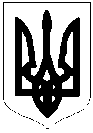 2021 рік2021 рік2021 рікЗМІСТЗМІСТЗМІСТ1.Вступ42.Аналітична частина52.1.Загальна характеристика громади52.2.Демографічна характеристика52.3.Транспортна інфраструктура52.4.Житлово-комунальна інфраструктура62.5.Економічна характеристика громади62.6.Соціальна інфраструктура73.Результат SWOT- аналізу територіальної громади144.Основні завдання реалізації програми 154.1.Економічно-соціальний і культурний розвиток, планування та облік154.2.Управління комунальною власністю154.3.Житлово-комунальне господарство, транспорт, зв’язок, інфраструктура164.4.Формування інформаційного середовища_164.5.Реалізація пріоритетних завдань в галузі водопостачання174.6.Реалізація пріоритетних завдань каналізаційної мережі селища174.7.Сфера освіти громади174.8.Сфера культури184.9.Сфера фізкультури та спорту224.10.Сфера музичної освіти224.11.Сфера охорони здоров’я234.12. Регулювання земельних відносин та охорона навколишнього природного середовища на території громади244.13.Сфера соціального захисту населення254.14.Забезпечення законності та правопорядку, охорони прав, свобод і законних інтересів жителів громади264.15.Система управління твердими побутовими відходами264.16.Ліквідація стихійних звалищ твердих побутових відходів264.17.Благоустрій території громади274.18.Підвищення екологічної культури населення284.19.Підвищення екологічної безпеки населення у зв’язку зі зміною клімату284.20.Розвиток зеленого туризму304.21.Збереження історичної і культурної спадщини громади314.22.Надання адміністративних послуг315.План заходів програми, реалізацію яких заплановано  у  2022 році326.Перелік інфраструктурних проектів (об’єктів) та придбання основних засобів Лисянської селищної громади, реалізація яких планується у2022 році617.Фінансове забезпечення реалізації програми788.Моніторинг та оцінка результативності реалізації програми78Сильні сторониСлабкі сторони1.Вигідне географічне розташування, транспортне сполучення 2.Природний потенціал: ліси, водойми, орні землі3.Наявність на території громади аграрних підприємств4.Наявність інвестиційно привабливих  об’єктів, які можуть бути запропоновані інвесторам5.Багата історико-культурна спадщина6.Розвинені адміністративні, освітні, соціальні послуги7.Наявність корисних копалин:  Дашуківське родовище  бентонітових глин8.Чиста екологія 9.Наявні діючі комунальні підприємства10.Наявність творчих аматорських колективів та спортивних команд1.Безробіття, відсутність робочих місць 2.Міграція людей працездатного віку3.Демографічна криза - невисока чисельність мешканців громади та тенденції до старіння і скорочення його чисельності4.Незадовільний стан доріг в громаді5.Низька заповнюваність шкіл  та велике навантаження на бюджет громади з їхнього утримання6.Наявність несанкціонованих сміттєзвалищ на території громади 7.Нерівномірне забезпечення сіл громади закладами відпочинку та дозвілля8.Застаріле матеріально-технічне оснащення закладів середньої освіти, охорони здоров’я, та культури9.Часткова відсутність вуличного освітлення в населених пунктах громади10.Недосконала система поводження з ТПВ (твердими побутовими відходами)11.Тінізація місцевої економіки, що зменшує обсяги надходжень до місцевого бюджетуМожливості Загрози1.Пріоритетний розвиток малого і середнього підприємництва 2.Створення умов для покращення доступу до фінансових (кредитних) ресурсів 3.Продовження реформ в Україні сприятиме покращенню економічної ситуації4.Проведення активної політики зайнятості для повернення безробітних до трудової діяльності5.Продовження впровадження медичної та освітньої реформ 6.Покращення інвестиційного клімату7.Розвиток малого та середнього підприємництва на місцевому рівні8. Збільшення отримання державних інвестицій на формування та подальший розвиток інфраструктури9.Покращення стану автомобільних доріг10.Впровадження євроінтеграційних процесів та відродження економіки1.Продовження військових  конфліктів на сході України2.Суттєве зростання цін на енергетичних ринках3.Зростання міграції трудових ресурсів4.Зниження чисельності населення5.Подальше делегування на місцевий рівень державних фінансових зобов’язань щодо забезпечення соціальних стандартів без надання належного фінансового ресурсу 6.Призупинення реформ7.Зростання безробіття8.Нестабільність курсу гривні9.Нестабільність законодавства10.Зміна політичного курсу країни№Назва напряму діяльностіПерелік заходів ПрограмиСтрок виконаннязаходуДжерелафінансуванняДжерелафінансуванняОрієнтовні обсяги фінансуван-ня, тис. грн.Орієнтовні обсяги фінансуван-ня, тис. грн.1.Соціальний захист населення1.Соціальний захист населення1.Соціальний захист населення1.Соціальний захист населення1.Соціальний захист населення1.Соціальний захист населення1.Соціальний захист населення1.Соціальний захист населення1.1.Служба у справах дітейОздоровлення дітей-сиріт, дітей, позбавлених батьківського піклування та дітей, які перебувають у складних життєвих обставинах.Направлення дітей в табори відпочинку, оздоровчі табори та профілактично-лікувальні закладиДовезення дітей до місця відпочинку2022Оздоровлення - за рахунок коштів державного бюджетуДовезення – за рахунок коштів місцевого бюджетуОздоровлення - за рахунок коштів державного бюджетуДовезення – за рахунок коштів місцевого бюджету50,050,02.Проведення заходів, пов’язаних з діяльністю служби2022Місцевий бюджетМісцевий бюджет100,0100,01.2. Центр надання соціальних послугЗаміна лінолеуму в відділенні стаціонарного догляду для постійного проживання с.Боярка2022Місцевий бюджет,Бюджети інших громадМісцевий бюджет,Бюджети інших громад10,010,02.Заміна дверних блоків у відділенні комплексної соціальної реабілітації для осіб з інвалідністю2022Місцевий бюджет,Бюджети інших громадМісцевий бюджет,Бюджети інших громад30,030,03.Заміна оббивки на м’яких меблях в відділенні стаціонарного догляду для постійного проживання с.Хижинці2022Місцевий бюджет,Бюджети інших громадМісцевий бюджет,Бюджети інших громад10,010,04.Капітальний ремонт  туалетів в адмінприміщенні смт Лисянка пл.Миру,30 2022Місцевий бюджетМісцевий бюджет100,0100,05.Поточний ремонт системи опалення двох кабінетів в адмін приміщенні смт Лисянка, пл.Миру,302022Місцевий бюджетМісцевий бюджет20,020,06.Проведення культурно- масових заходів у громаді:1) Конкурс фото «Україна очима дітей»2) Проведення інформаційних заходів з нагоди Дня безпечного Інтернету3) Проведення профілактичних тренінгів до Всесвітнього дня здоров’я4) Вітання матерів, категорійних сімей громади з нагоди Дня Матері та Міжнародного дня сім’ї5) Акція «Запали свічку пам’яті» 6) Акція «Скажемо палінню – Прощавай»7) Заходи до Міжнародного дня захисту дітей8) Заходи до Дня батька9) Інформаційні заходи серед населення громади з нагоди Міжнародного дня боротьби з наркотиками10)Заходи до Дня молоді та Дня Конституції11) Інформаційні заходи з нагоди Всесвітнього дня протидії торгівлі людьми12)Заходи до Дня Державного Прапора та Дня незалежності України13) Акція «В школу з радістю» для дітей з категорійних сімей14) Заходи до Міжнародного дня миру15) Заходи до Дня усиновлення16) Заходи до Дня гідності та свободи17) Акція «13 днів проти насилля»18) Заходи до Всесвітнього дня боротьби зі СНІДом2022Місцевий бюджетМісцевий бюджет50,050,01.3.Соціальний захист населення Інші заходи у сфері соціального захисту і соціального забезпечення 1.Фінансування пільгового перевезення місцевого населення за розробленими маршрутами в межах громади згідно програми Лисянської селищної ради20222022Місцевий бюджетМісцевий бюджет925,02.2. Поховання померлих одиноких громадян20222022Місцевий бюджетМісцевий бюджет40,03.3.Виплата допомоги жителям громади згідно програм20222022Місцевий бюджетМісцевий бюджет250,03.4.Допомога сім’ям загиблих АТО( 4 х500грн.х 12 міс.)20222022Місцевий бюджетМісцевий бюджет24,03.5.Виплата щомісячної допомоги особам за послуги з гемодіалізу (6 чол.х 700грн. х12 міс.)20222022Місцевий бюджетМісцевий бюджет51,02. Освіта2. Освіта2. Освіта2. Освіта2. Освіта2. Освіта2. Освіта2. Освіта2. Освіта2. Освіта2. Освіта2. Освіта2. Освіта2. Освіта2. Освіта1Відділ освіти Комунальний заклад  «Лисянська загальноосвітня школа  І-ІІІ ступенів № 2» Лисянської селищної ради Черкаської областіВідділ освіти Комунальний заклад  «Лисянська загальноосвітня школа  І-ІІІ ступенів № 2» Лисянської селищної ради Черкаської областіКапітальний ремонт покрівлі на основному корпусі школи. Площа 2100 кв.м.2022202220222022місцевий бюджет,державний бюджет,спонсорські коштимісцевий бюджет,державний бюджет,спонсорські коштимісцевий бюджет,державний бюджет,спонсорські коштимісцевий бюджет,державний бюджет,спонсорські кошти2000,02000,02000,02Комунальний заклад  «Лисянська загальноосвітня школа  І-ІІІ ступенів № 2» Лисянської селищної ради Черкаської областіКомунальний заклад  «Лисянська загальноосвітня школа  І-ІІІ ступенів № 2» Лисянської селищної ради Черкаської областіКапітальний ремонт підлоги в класних кімнатах і спортивному залі. Дошка – 54 куб. мЛаги – 24 куб.м.2022202220222022місцевий бюджет,державний бюджет,спонсорські коштимісцевий бюджет,державний бюджет,спонсорські коштимісцевий бюджет,державний бюджет,спонсорські коштимісцевий бюджет,державний бюджет,спонсорські кошти500,0500,0500,03Комунальний заклад  «Лисянська загальноосвітня школа  І-ІІІ ступенів № 2» Лисянської селищної ради Черкаської областіКомунальний заклад  «Лисянська загальноосвітня школа  І-ІІІ ступенів № 2» Лисянської селищної ради Черкаської областіКапітальний ремонт із заміною існуючих заповнень віконних та дверних прорізів .2022202220222022місцевий бюджет,державний бюджет,спонсорські коштимісцевий бюджет,державний бюджет,спонсорські коштимісцевий бюджет,державний бюджет,спонсорські коштимісцевий бюджет,державний бюджет,спонсорські кошти580,0580,0580,04Комунальний заклад  «Лисянська загальноосвітня школа  І-ІІІ ступенів № 2» Лисянської селищної ради Черкаської областіКомунальний заклад  «Лисянська загальноосвітня школа  І-ІІІ ступенів № 2» Лисянської селищної ради Черкаської областіОблаштування обмостки. Площа 160 кв. м.2022202220222022місцевий бюджет,державний бюджет,спонсорські коштимісцевий бюджет,державний бюджет,спонсорські коштимісцевий бюджет,державний бюджет,спонсорські коштимісцевий бюджет,державний бюджет,спонсорські кошти80,080,080,05Комунальний заклад  «Лисянська загальноосвітня школа  І-ІІІ ступенів № 2» Лисянської селищної ради Черкаської областіКомунальний заклад  «Лисянська загальноосвітня школа  І-ІІІ ступенів № 2» Лисянської селищної ради Черкаської областіРеконструкція приміщення під майстерню. Розміри приміщення 39,7 кв. м.2022202220222022місцевий бюджет,державний бюджет,спонсорські коштимісцевий бюджет,державний бюджет,спонсорські коштимісцевий бюджет,державний бюджет,спонсорські коштимісцевий бюджет,державний бюджет,спонсорські кошти500,0500,0500,06Комунальний заклад  «Лисянська загальноосвітня школа  І-ІІІ ступенів № 2» Лисянської селищної ради Черкаської областіКомунальний заклад  «Лисянська загальноосвітня школа  І-ІІІ ступенів № 2» Лисянської селищної ради Черкаської областіКапітальний ремонт пожежного водойому. Об‘єм 50 куб.м.2022202220222022місцевий бюджет,державний бюджет,спонсорські кошти тимісцевий бюджет,державний бюджет,спонсорські кошти тимісцевий бюджет,державний бюджет,спонсорські кошти тимісцевий бюджет,державний бюджет,спонсорські кошти ти200,0200,0200,07Комунальний заклад  «Лисянська загальноосвітня школа  І-ІІІ ступенів № 2» Лисянської селищної ради Черкаської областіКомунальний заклад  «Лисянська загальноосвітня школа  І-ІІІ ступенів № 2» Лисянської селищної ради Черкаської областіВстановлення пожежної сигналізації2022202220222022місцевий бюджет, субвенція державного бюджету, спонсорські коштимісцевий бюджет, субвенція державного бюджету, спонсорські коштимісцевий бюджет, субвенція державного бюджету, спонсорські коштимісцевий бюджет, субвенція державного бюджету, спонсорські кошти300,0300,0300,08Комунальний заклад  «Лисянська загальноосвітня школа  І-ІІІ ступенів № 2» Лисянської селищної ради Черкаської областіКомунальний заклад  «Лисянська загальноосвітня школа  І-ІІІ ступенів № 2» Лисянської селищної ради Черкаської областіЗаміна дерев’яного забору на бетонний. Довжина – 130 пог. м2022202220222022місцевий бюджет,державний бюджет,спонсорські коштимісцевий бюджет,державний бюджет,спонсорські коштимісцевий бюджет,державний бюджет,спонсорські коштимісцевий бюджет,державний бюджет,спонсорські кошти20,020,020,09Комунальний заклад  «Лисянська загальноосвітня школа  І-ІІІ ступенів № 2» Лисянської селищної ради Черкаської областіКомунальний заклад  «Лисянська загальноосвітня школа  І-ІІІ ступенів № 2» Лисянської селищної ради Черкаської областіКапітальний ремонт внутрішньої теплотраси і заміна радіаторів. Довжина – 115 пог.м. Кількість радіаторів – 130 шт.2022202220222022місцевий бюджет,державний бюджет,спонсорські коштимісцевий бюджет,державний бюджет,спонсорські коштимісцевий бюджет,державний бюджет,спонсорські коштимісцевий бюджет,державний бюджет,спонсорські кошти500,0500,0500,010Комунальний заклад  «Лисянська загальноосвітня школа  І-ІІІ ступенів № 2» Лисянської селищної ради Черкаської областіКомунальний заклад  «Лисянська загальноосвітня школа  І-ІІІ ступенів № 2» Лисянської селищної ради Черкаської областіПридбання комп’ютерного кабінету (11 компютерів) 2022202220222022місцевий бюджет,державний бюджет,спонсорські коштимісцевий бюджет,державний бюджет,спонсорські коштимісцевий бюджет,державний бюджет,спонсорські коштимісцевий бюджет,державний бюджет,спонсорські кошти200,0200,0200,011Комунальний заклад  «Лисянська загальноосвітня школа  І-ІІІ ступенів № 2» Лисянської селищної ради Черкаської областіКомунальний заклад  «Лисянська загальноосвітня школа  І-ІІІ ступенів № 2» Лисянської селищної ради Черкаської областіПридбання інтерактивних дошок (2 шт.) 2022202220222022місцевий бюджет,державний бюджет,спонсорські коштимісцевий бюджет,державний бюджет,спонсорські коштимісцевий бюджет,державний бюджет,спонсорські коштимісцевий бюджет,державний бюджет,спонсорські кошти60,060,060,012Комунальний заклад  «Лисянська загальноосвітня школа  І-ІІІ ступенів № 2» Лисянської селищної ради Черкаської областіКомунальний заклад  «Лисянська загальноосвітня школа  І-ІІІ ступенів № 2» Лисянської селищної ради Черкаської областіПридбання принтера2022202220222022місцевий бюджет,державний бюджет,спонсорські коштимісцевий бюджет,державний бюджет,спонсорські коштимісцевий бюджет,державний бюджет,спонсорські коштимісцевий бюджет,державний бюджет,спонсорські кошти8,08,08,013Комунальний заклад  «Лисянська загальноосвітня школа  І-ІІІ ступенів № 2» Лисянської селищної ради Черкаської областіКомунальний заклад  «Лисянська загальноосвітня школа  І-ІІІ ступенів № 2» Лисянської селищної ради Черкаської областіПридбання комп’ютерів для адміністративної роботи. Кількість – 4 шт.2022202220222022місцевий бюджет,державний бюджет,спонсорські коштимісцевий бюджет,державний бюджет,спонсорські коштимісцевий бюджет,державний бюджет,спонсорські коштимісцевий бюджет,державний бюджет,спонсорські кошти50,050,050,014Комунальний заклад  «Лисянська загальноосвітня школа  І-ІІІ ступенів № 2» Лисянської селищної ради Черкаської областіКомунальний заклад  «Лисянська загальноосвітня школа  І-ІІІ ступенів № 2» Лисянської селищної ради Черкаської областіРемонт покриття під’їздної дороги по території школи. Довжина – 130 пог.м., ширина – 12 м. Асфальтне покриття2022202220222022місцевий бюджет,державний бюджет,спонсорські коштимісцевий бюджет,державний бюджет,спонсорські коштимісцевий бюджет,державний бюджет,спонсорські коштимісцевий бюджет,державний бюджет,спонсорські кошти40,040,040,015Комунальний заклад  «Лисянська загальноосвітня школа  І-ІІІ ступенів № 2» Лисянської селищної ради Черкаської областіКомунальний заклад  «Лисянська загальноосвітня школа  І-ІІІ ступенів № 2» Лисянської селищної ради Черкаської областіПридбання  і встановлення системи відеонагляду2022202220222022місцевий бюджет,державний бюджет,спонсорські коштимісцевий бюджет,державний бюджет,спонсорські коштимісцевий бюджет,державний бюджет,спонсорські коштимісцевий бюджет,державний бюджет,спонсорські кошти20,020,020,016Комунальний опорний заклад «Лисянський навчально-виховний комплекс «Загальноосвітня школа І-ІІІ ступенів №1 – гімназія – дошкільний навчальний заклад» Лисянської селищної ради Черкаської областіКомунальний опорний заклад «Лисянський навчально-виховний комплекс «Загальноосвітня школа І-ІІІ ступенів №1 – гімназія – дошкільний навчальний заклад» Лисянської селищної ради Черкаської області1. Капітальний ремонт із заміною існуючих заповнень віконних прорізів 2.Капітальний ремонт внутрішніх приміщень двоповерхового корпусу школи.3. Зовнішнє утеплення приміщення школи4. Закупівля комп’ютерного класу (10+1)5.Придбання і встановлення системи відеонагляду6. Встановлення пожежної сигналізації1. Капітальний ремонт із заміною існуючих заповнень віконних прорізів 2.Капітальний ремонт внутрішніх приміщень двоповерхового корпусу школи.3. Зовнішнє утеплення приміщення школи4. Закупівля комп’ютерного класу (10+1)5.Придбання і встановлення системи відеонагляду6. Встановлення пожежної сигналізації202220222022місцевий бюджет,державний бюджет,спонсорські коштимісцевий бюджет,державний бюджет,спонсорські коштимісцевий бюджет,державний бюджет,спонсорські коштимісцевий бюджет,державний бюджет,спонсорські кошти360,0360,016Комунальний опорний заклад «Лисянський навчально-виховний комплекс «Загальноосвітня школа І-ІІІ ступенів №1 – гімназія – дошкільний навчальний заклад» Лисянської селищної ради Черкаської областіКомунальний опорний заклад «Лисянський навчально-виховний комплекс «Загальноосвітня школа І-ІІІ ступенів №1 – гімназія – дошкільний навчальний заклад» Лисянської селищної ради Черкаської області1. Капітальний ремонт із заміною існуючих заповнень віконних прорізів 2.Капітальний ремонт внутрішніх приміщень двоповерхового корпусу школи.3. Зовнішнє утеплення приміщення школи4. Закупівля комп’ютерного класу (10+1)5.Придбання і встановлення системи відеонагляду6. Встановлення пожежної сигналізації1. Капітальний ремонт із заміною існуючих заповнень віконних прорізів 2.Капітальний ремонт внутрішніх приміщень двоповерхового корпусу школи.3. Зовнішнє утеплення приміщення школи4. Закупівля комп’ютерного класу (10+1)5.Придбання і встановлення системи відеонагляду6. Встановлення пожежної сигналізації202220222022місцевий бюджет,державний бюджет,спонсорські коштимісцевий бюджет,державний бюджет,спонсорські коштимісцевий бюджет,державний бюджет,спонсорські коштимісцевий бюджет,державний бюджет,спонсорські кошти1500,01500,016Комунальний опорний заклад «Лисянський навчально-виховний комплекс «Загальноосвітня школа І-ІІІ ступенів №1 – гімназія – дошкільний навчальний заклад» Лисянської селищної ради Черкаської областіКомунальний опорний заклад «Лисянський навчально-виховний комплекс «Загальноосвітня школа І-ІІІ ступенів №1 – гімназія – дошкільний навчальний заклад» Лисянської селищної ради Черкаської області1. Капітальний ремонт із заміною існуючих заповнень віконних прорізів 2.Капітальний ремонт внутрішніх приміщень двоповерхового корпусу школи.3. Зовнішнє утеплення приміщення школи4. Закупівля комп’ютерного класу (10+1)5.Придбання і встановлення системи відеонагляду6. Встановлення пожежної сигналізації1. Капітальний ремонт із заміною існуючих заповнень віконних прорізів 2.Капітальний ремонт внутрішніх приміщень двоповерхового корпусу школи.3. Зовнішнє утеплення приміщення школи4. Закупівля комп’ютерного класу (10+1)5.Придбання і встановлення системи відеонагляду6. Встановлення пожежної сигналізації202220222022місцевий бюджет,державний бюджет,спонсорські коштимісцевий бюджет,державний бюджет,спонсорські коштимісцевий бюджет,державний бюджет,спонсорські коштимісцевий бюджет,державний бюджет,спонсорські кошти3000,03000,016Комунальний опорний заклад «Лисянський навчально-виховний комплекс «Загальноосвітня школа І-ІІІ ступенів №1 – гімназія – дошкільний навчальний заклад» Лисянської селищної ради Черкаської областіКомунальний опорний заклад «Лисянський навчально-виховний комплекс «Загальноосвітня школа І-ІІІ ступенів №1 – гімназія – дошкільний навчальний заклад» Лисянської селищної ради Черкаської області1. Капітальний ремонт із заміною існуючих заповнень віконних прорізів 2.Капітальний ремонт внутрішніх приміщень двоповерхового корпусу школи.3. Зовнішнє утеплення приміщення школи4. Закупівля комп’ютерного класу (10+1)5.Придбання і встановлення системи відеонагляду6. Встановлення пожежної сигналізації1. Капітальний ремонт із заміною існуючих заповнень віконних прорізів 2.Капітальний ремонт внутрішніх приміщень двоповерхового корпусу школи.3. Зовнішнє утеплення приміщення школи4. Закупівля комп’ютерного класу (10+1)5.Придбання і встановлення системи відеонагляду6. Встановлення пожежної сигналізації202220222022місцевий бюджет,державний бюджет,спонсорські коштимісцевий бюджет,державний бюджет,спонсорські коштимісцевий бюджет,державний бюджет,спонсорські коштимісцевий бюджет,державний бюджет,спонсорські кошти200,0200,016Комунальний опорний заклад «Лисянський навчально-виховний комплекс «Загальноосвітня школа І-ІІІ ступенів №1 – гімназія – дошкільний навчальний заклад» Лисянської селищної ради Черкаської областіКомунальний опорний заклад «Лисянський навчально-виховний комплекс «Загальноосвітня школа І-ІІІ ступенів №1 – гімназія – дошкільний навчальний заклад» Лисянської селищної ради Черкаської області1. Капітальний ремонт із заміною існуючих заповнень віконних прорізів 2.Капітальний ремонт внутрішніх приміщень двоповерхового корпусу школи.3. Зовнішнє утеплення приміщення школи4. Закупівля комп’ютерного класу (10+1)5.Придбання і встановлення системи відеонагляду6. Встановлення пожежної сигналізації1. Капітальний ремонт із заміною існуючих заповнень віконних прорізів 2.Капітальний ремонт внутрішніх приміщень двоповерхового корпусу школи.3. Зовнішнє утеплення приміщення школи4. Закупівля комп’ютерного класу (10+1)5.Придбання і встановлення системи відеонагляду6. Встановлення пожежної сигналізації202220222022місцевий бюджет,державний бюджет,спонсорські коштимісцевий бюджет,державний бюджет,спонсорські коштимісцевий бюджет,державний бюджет,спонсорські коштимісцевий бюджет,державний бюджет,спонсорські кошти20,0300,020,0300,017Комунальний опорний заклад «Лисянський навчально-виховний комплекс «Загальноосвітня школа І-ІІІ ступенів №1 – гімназія – дошкільний навчальний заклад» Лисянської селищної ради Черкаської областіКомунальний опорний заклад «Лисянський навчально-виховний комплекс «Загальноосвітня школа І-ІІІ ступенів №1 – гімназія – дошкільний навчальний заклад» Лисянської селищної ради Черкаської областіКапітальний ремонт внутрішньої теплотраси у новому корпусі (літера А) із заміною радіаторів опалення (Кількість радіаторів- 215 штук).Капітальний ремонт внутрішньої теплотраси у новому корпусі (літера А) із заміною радіаторів опалення (Кількість радіаторів- 215 штук).202220222022місцевий бюджет,державний бюджет,спонсорські коштимісцевий бюджет,державний бюджет,спонсорські коштимісцевий бюджет,державний бюджет,спонсорські коштимісцевий бюджет,державний бюджет,спонсорські кошти940,0940,018   П. Попівська філія комунального опорного закладу «Боярський навчально-виховний комплекс«Загальноосвітня школа І-ІІІ ступенів - дошкільний навчальний заклад» Лисянської селищної ради Черкаської області   П. Попівська філія комунального опорного закладу «Боярський навчально-виховний комплекс«Загальноосвітня школа І-ІІІ ступенів - дошкільний навчальний заклад» Лисянської селищної ради Черкаської області1.Капітальний ремонт із заміною існуючих заповнень дверних прорізів 2.Ремонт туалету.3.Облаштування відмостки навколо криниці.1.Капітальний ремонт із заміною існуючих заповнень дверних прорізів 2.Ремонт туалету.3.Облаштування відмостки навколо криниці.202220222022місцевий бюджет,державний бюджет,спонсорські коштимісцевий бюджет,державний бюджет,спонсорські коштимісцевий бюджет,державний бюджет,спонсорські коштимісцевий бюджет,державний бюджет,спонсорські кошти25,01,02,025,01,02,019Чаплинська філія комунального опорного закладу «Боярський навчально-виховний комплекс  «Загальноосвітня школа І-ІІІ ступенів - дошкільний навчальний заклад» Лисянської селищної ради Черкаської областіЧаплинська філія комунального опорного закладу «Боярський навчально-виховний комплекс  «Загальноосвітня школа І-ІІІ ступенів - дошкільний навчальний заклад» Лисянської селищної ради Черкаської області1.Капітальний ремонт покрівлі спортзалу1.Капітальний ремонт покрівлі спортзалу202220222022місцевий бюджет,державний бюджет,спонсорські коштимісцевий бюджет,державний бюджет,спонсорські коштимісцевий бюджет,державний бюджет,спонсорські коштимісцевий бюджет,державний бюджет,спонсорські кошти1500,01500,019Чаплинська філія комунального опорного закладу «Боярський навчально-виховний комплекс  «Загальноосвітня школа І-ІІІ ступенів - дошкільний навчальний заклад» Лисянської селищної ради Черкаської областіЧаплинська філія комунального опорного закладу «Боярський навчально-виховний комплекс  «Загальноосвітня школа І-ІІІ ступенів - дошкільний навчальний заклад» Лисянської селищної ради Черкаської області2. Придбанн і встановлення системи відеонагляду3. Встановлення пожежної сигналізації2. Придбанн і встановлення системи відеонагляду3. Встановлення пожежної сигналізації202220222022місцевий бюджет,державний бюджет,спонсорські коштимісцевий бюджет,державний бюджет,спонсорські коштимісцевий бюджет,державний бюджет,спонсорські коштимісцевий бюджет,державний бюджет,спонсорські кошти20,0300,020,0300,020Комунальний опорний заклад «Боярський навчально-виховний комплекс
«Загальноосвітня школа І-ІІІ ступенів - дошкільний навчальний заклад» Лисянської селищної ради Черкаської областіКомунальний опорний заклад «Боярський навчально-виховний комплекс
«Загальноосвітня школа І-ІІІ ступенів - дошкільний навчальний заклад» Лисянської селищної ради Черкаської області1.Будівництво закритого спортивного майданчика з твердим покриттям.1.Будівництво закритого спортивного майданчика з твердим покриттям.202220222022місцевий бюджет,державний бюджет,спонсорські коштимісцевий бюджет,державний бюджет,спонсорські коштимісцевий бюджет,державний бюджет,спонсорські коштимісцевий бюджет,державний бюджет,спонсорські кошти1300,01300,01300,020Комунальний опорний заклад «Боярський навчально-виховний комплекс
«Загальноосвітня школа І-ІІІ ступенів - дошкільний навчальний заклад» Лисянської селищної ради Черкаської областіКомунальний опорний заклад «Боярський навчально-виховний комплекс
«Загальноосвітня школа І-ІІІ ступенів - дошкільний навчальний заклад» Лисянської селищної ради Черкаської області2. Капітальний ремонт із заміною існуючих заповнень дверних та віконних прорізів2. Капітальний ремонт із заміною існуючих заповнень дверних та віконних прорізів202220222022місцевий бюджет,державний бюджетмісцевий бюджет,державний бюджетмісцевий бюджет,державний бюджетмісцевий бюджет,державний бюджет330,0330,0330,020Комунальний опорний заклад «Боярський навчально-виховний комплекс
«Загальноосвітня школа І-ІІІ ступенів - дошкільний навчальний заклад» Лисянської селищної ради Черкаської областіКомунальний опорний заклад «Боярський навчально-виховний комплекс
«Загальноосвітня школа І-ІІІ ступенів - дошкільний навчальний заклад» Лисянської селищної ради Черкаської області3.Капітальний ремонт покрівлі школи3.Капітальний ремонт покрівлі школи202220222022місцевий бюджет,державний бюджетмісцевий бюджет,державний бюджетмісцевий бюджет,державний бюджетмісцевий бюджет,державний бюджет2000,02000,02000,020Комунальний опорний заклад «Боярський навчально-виховний комплекс
«Загальноосвітня школа І-ІІІ ступенів - дошкільний навчальний заклад» Лисянської селищної ради Черкаської областіКомунальний опорний заклад «Боярський навчально-виховний комплекс
«Загальноосвітня школа І-ІІІ ступенів - дошкільний навчальний заклад» Лисянської селищної ради Черкаської області4.Ремонт каналізаційних колодців.4.Ремонт каналізаційних колодців.202220222022місцевий бюджет,державний бюджетмісцевий бюджет,державний бюджетмісцевий бюджет,державний бюджетмісцевий бюджет,державний бюджет30,030,030,020Комунальний опорний заклад «Боярський навчально-виховний комплекс
«Загальноосвітня школа І-ІІІ ступенів - дошкільний навчальний заклад» Лисянської селищної ради Черкаської областіКомунальний опорний заклад «Боярський навчально-виховний комплекс
«Загальноосвітня школа І-ІІІ ступенів - дошкільний навчальний заклад» Лисянської селищної ради Черкаської області5.Ремонт піддашка – створення дерев’яно-металевої конструкції на центральному вході до приміщення ЗНЗ5.Ремонт піддашка – створення дерев’яно-металевої конструкції на центральному вході до приміщення ЗНЗ202220222022місцевий бюджет,державний бюджетмісцевий бюджет,державний бюджетмісцевий бюджет,державний бюджетмісцевий бюджет,державний бюджет35,035,035,020Комунальний опорний заклад «Боярський навчально-виховний комплекс
«Загальноосвітня школа І-ІІІ ступенів - дошкільний навчальний заклад» Лисянської селищної ради Черкаської областіКомунальний опорний заклад «Боярський навчально-виховний комплекс
«Загальноосвітня школа І-ІІІ ступенів - дошкільний навчальний заклад» Лисянської селищної ради Черкаської області6.Придбання та встановлення системи відеонагляду7.Встановлення пожежної сигналізації6.Придбання та встановлення системи відеонагляду7.Встановлення пожежної сигналізації202220222022місцевий бюджет,державний бюджетмісцевий бюджет,державний бюджетмісцевий бюджет,державний бюджетмісцевий бюджет,державний бюджет20,0300,020,0300,020,0300,020Комунальний опорний заклад «Боярський навчально-виховний комплекс
«Загальноосвітня школа І-ІІІ ступенів - дошкільний навчальний заклад» Лисянської селищної ради Черкаської областіКомунальний опорний заклад «Боярський навчально-виховний комплекс
«Загальноосвітня школа І-ІІІ ступенів - дошкільний навчальний заклад» Лисянської селищної ради Черкаської області8. Капітальний ремонт теплотраси  із заміною радіаторів опалення (Кількість радіаторів- 200 штук).8. Капітальний ремонт теплотраси  із заміною радіаторів опалення (Кількість радіаторів- 200 штук).202220222022місцевий бюджет,державний бюджетмісцевий бюджет,державний бюджетмісцевий бюджет,державний бюджетмісцевий бюджет,державний бюджет890,0890,0890,021ЗДО ясла-садок «Малятко» відділу освіти Лисянської селищної ради Черкаської областіЗДО ясла-садок «Малятко» відділу освіти Лисянської селищної ради Черкаської областіКапітальний ремонт благоустрію території закладуКапітальний ремонт благоустрію території закладу202220222022місцевий бюджет,державний бюджет,спонсорські коштимісцевий бюджет,державний бюджет,спонсорські коштимісцевий бюджет,державний бюджет,спонсорські коштимісцевий бюджет,державний бюджет,спонсорські кошти1200,01200,01200,021ЗДО ясла-садок «Малятко» відділу освіти Лисянської селищної ради Черкаської областіЗДО ясла-садок «Малятко» відділу освіти Лисянської селищної ради Черкаської областіСистема дощовідведення;Система дощовідведення;202220222022Державний, місцевийбюджетиДержавний, місцевийбюджетиДержавний, місцевийбюджетиДержавний, місцевийбюджети50,050,050,021ЗДО ясла-садок «Малятко» відділу освіти Лисянської селищної ради Черкаської областіЗДО ясла-садок «Малятко» відділу освіти Лисянської селищної ради Черкаської областіАсфальтоване покриття по території дитячого закладу;Огорожа та центральні ворота;Асфальтоване покриття по території дитячого закладу;Огорожа та центральні ворота;202220222022Державний, місцевийбюджетиДержавний, місцевийбюджетиДержавний, місцевийбюджетиДержавний, місцевийбюджети50,0100,050,0100,050,0100,021ЗДО ясла-садок «Малятко» відділу освіти Лисянської селищної ради Черкаської областіЗДО ясла-садок «Малятко» відділу освіти Лисянської селищної ради Черкаської області1.Капітальний ремонт із заміною існуючих заповнень дверних прорізів 2.Придбання мультимедійної дошки та ноутбука;3.Покриття підлоги лінолеумом у ігрових кімнатах закладу;4.Капітальний ремонт стелі у музичній залі;5.Придбання та встановлення системи відеонагляду;6.Встановлення пожежної сигналізації1.Капітальний ремонт із заміною існуючих заповнень дверних прорізів 2.Придбання мультимедійної дошки та ноутбука;3.Покриття підлоги лінолеумом у ігрових кімнатах закладу;4.Капітальний ремонт стелі у музичній залі;5.Придбання та встановлення системи відеонагляду;6.Встановлення пожежної сигналізації202220222022Державний, місцевийбюджетиДержавний, місцевийбюджетиДержавний, місцевийбюджетиДержавний, місцевийбюджети25,040,020,020,020,0300,025,040,020,020,020,0300,025,040,020,020,020,0300,022Лисянський будинок дитячої  та юнацької творчості Лисянської селищної радиЛисянський будинок дитячої  та юнацької творчості Лисянської селищної радиУтеплення приміщенняКапітальний ремонт із заміною існуючих заповнень віконних  Створення танцювального залуОформлення художньої студіїРеконструкція фойєПридбання та встановлення системи відеонаглядуВстановлення пожежної сигналізаціїУтеплення приміщенняКапітальний ремонт із заміною існуючих заповнень віконних  Створення танцювального залуОформлення художньої студіїРеконструкція фойєПридбання та встановлення системи відеонаглядуВстановлення пожежної сигналізації202220222022Державний, місцевийбюджетиДержавний, місцевийбюджетиДержавний, місцевийбюджетиДержавний, місцевийбюджети500,0350,0300,050,050,020,0300,0500,0350,0300,050,050,020,0300,0500,0350,0300,050,050,020,0300,023Заклад дошкільної освіти  ясла-садок «Ромашка» відділу освіти  Лисянської селищної ради  Черкаської областіЗаклад дошкільної освіти  ясла-садок «Ромашка» відділу освіти  Лисянської селищної ради  Черкаської областіОгорожа території.Придбання  постільної білизни.Придбання  меблів для групових кімнат (шафи, тумбочки, столи.)Придбання та встановлення системи відеонаглядуВстановлення пожежної сигналізаціїОгорожа території.Придбання  постільної білизни.Придбання  меблів для групових кімнат (шафи, тумбочки, столи.)Придбання та встановлення системи відеонаглядуВстановлення пожежної сигналізації202220222022Державний, місцевийбюджетиДержавний, місцевийбюджетиДержавний, місцевийбюджетиДержавний, місцевийбюджети100,030,055,020,0300,0100,030,055,020,0300,0100,030,055,020,0300,024Журжинецька філія комунального опорного закладу«Лисянський навчально-виховний комплекс «Загальноосвітня школа І – ІІІ ступенів-гімназія-дошкільний навчальний заклад»Лисянської селищної ради Черкаської областіЖуржинецька філія комунального опорного закладу«Лисянський навчально-виховний комплекс «Загальноосвітня школа І – ІІІ ступенів-гімназія-дошкільний навчальний заклад»Лисянської селищної ради Черкаської області1.Заміна 140 метрів теплотраси1.Заміна 140 метрів теплотраси202220222022Державний, місцевий бюджетДержавний, місцевий бюджетДержавний, місцевий бюджетДержавний, місцевий бюджет250,0250,0250,024Журжинецька філія комунального опорного закладу«Лисянський навчально-виховний комплекс «Загальноосвітня школа І – ІІІ ступенів-гімназія-дошкільний навчальний заклад»Лисянської селищної ради Черкаської областіЖуржинецька філія комунального опорного закладу«Лисянський навчально-виховний комплекс «Загальноосвітня школа І – ІІІ ступенів-гімназія-дошкільний навчальний заклад»Лисянської селищної ради Черкаської області2.Заміна вимощення навколо приміщення школи2.Заміна вимощення навколо приміщення школи202220222022Державний, місцевий бюджетДержавний, місцевий бюджетДержавний, місцевий бюджетДержавний, місцевий бюджет150,0150,0150,024Журжинецька філія комунального опорного закладу«Лисянський навчально-виховний комплекс «Загальноосвітня школа І – ІІІ ступенів-гімназія-дошкільний навчальний заклад»Лисянської селищної ради Черкаської областіЖуржинецька філія комунального опорного закладу«Лисянський навчально-виховний комплекс «Загальноосвітня школа І – ІІІ ступенів-гімназія-дошкільний навчальний заклад»Лисянської селищної ради Черкаської області3. Капітальний ремонт із заміною існуючих заповнень віконних прорізів3. Капітальний ремонт із заміною існуючих заповнень віконних прорізів202220222022Державний, місцевий бюджетДержавний, місцевий бюджетДержавний, місцевий бюджетДержавний, місцевий бюджет260,0260,0260,024Журжинецька філія комунального опорного закладу«Лисянський навчально-виховний комплекс «Загальноосвітня школа І – ІІІ ступенів-гімназія-дошкільний навчальний заклад»Лисянської селищної ради Черкаської областіЖуржинецька філія комунального опорного закладу«Лисянський навчально-виховний комплекс «Загальноосвітня школа І – ІІІ ступенів-гімназія-дошкільний навчальний заклад»Лисянської селищної ради Черкаської області4.Капітальний ремонт внутрішніх туалетів у відповідності до Санітарного регламенту для закладів загальної середньої освіти4.Капітальний ремонт внутрішніх туалетів у відповідності до Санітарного регламенту для закладів загальної середньої освіти202220222022Державний, місцевий бюджетДержавний, місцевий бюджетДержавний, місцевий бюджетДержавний, місцевий бюджет200,0200,0200,024Журжинецька філія комунального опорного закладу«Лисянський навчально-виховний комплекс «Загальноосвітня школа І – ІІІ ступенів-гімназія-дошкільний навчальний заклад»Лисянської селищної ради Черкаської областіЖуржинецька філія комунального опорного закладу«Лисянський навчально-виховний комплекс «Загальноосвітня школа І – ІІІ ступенів-гімназія-дошкільний навчальний заклад»Лисянської селищної ради Черкаської області5.Заміна дверей в закладі5.Заміна дверей в закладі202220222022Державний, місцевий бюджетДержавний, місцевий бюджетДержавний, місцевий бюджетДержавний, місцевий бюджет70,070,070,024Журжинецька філія комунального опорного закладу«Лисянський навчально-виховний комплекс «Загальноосвітня школа І – ІІІ ступенів-гімназія-дошкільний навчальний заклад»Лисянської селищної ради Черкаської областіЖуржинецька філія комунального опорного закладу«Лисянський навчально-виховний комплекс «Загальноосвітня школа І – ІІІ ступенів-гімназія-дошкільний навчальний заклад»Лисянської селищної ради Черкаської області6.Будівництво спортивного майданчика для початкової школи, учнів ГПД6.Будівництво спортивного майданчика для початкової школи, учнів ГПД202220222022Державний, місцевий бюджетДержавний, місцевий бюджетДержавний, місцевий бюджетДержавний, місцевий бюджет2000,02000,02000,024Журжинецька філія комунального опорного закладу«Лисянський навчально-виховний комплекс «Загальноосвітня школа І – ІІІ ступенів-гімназія-дошкільний навчальний заклад»Лисянської селищної ради Черкаської областіЖуржинецька філія комунального опорного закладу«Лисянський навчально-виховний комплекс «Загальноосвітня школа І – ІІІ ступенів-гімназія-дошкільний навчальний заклад»Лисянської селищної ради Черкаської області7.Придбання укомплектованих пожежних щитів7.Придбання укомплектованих пожежних щитів202220222022Державний, місцевий бюджетДержавний, місцевий бюджетДержавний, місцевий бюджетДержавний, місцевий бюджет10,010,010,024Журжинецька філія комунального опорного закладу«Лисянський навчально-виховний комплекс «Загальноосвітня школа І – ІІІ ступенів-гімназія-дошкільний навчальний заклад»Лисянської селищної ради Черкаської областіЖуржинецька філія комунального опорного закладу«Лисянський навчально-виховний комплекс «Загальноосвітня школа І – ІІІ ступенів-гімназія-дошкільний навчальний заклад»Лисянської селищної ради Черкаської області8.Придбання мультимедійного обладнання для потреб НУШ8.Придбання мультимедійного обладнання для потреб НУШ202220222022Державний, місцевий бюджетДержавний, місцевий бюджетДержавний, місцевий бюджетДержавний, місцевий бюджет40,040,040,024Журжинецька філія комунального опорного закладу«Лисянський навчально-виховний комплекс «Загальноосвітня школа І – ІІІ ступенів-гімназія-дошкільний навчальний заклад»Лисянської селищної ради Черкаської областіЖуржинецька філія комунального опорного закладу«Лисянський навчально-виховний комплекс «Загальноосвітня школа І – ІІІ ступенів-гімназія-дошкільний навчальний заклад»Лисянської селищної ради Черкаської області9.Придбання та встановлення системи відеонагляду10. Встановлення пожежної сигналізації9.Придбання та встановлення системи відеонагляду10. Встановлення пожежної сигналізації202220222022Державний, місцевий бюджетДержавний, місцевий бюджетДержавний, місцевий бюджетДержавний, місцевий бюджет20,0300,020,0300,020,0300,025Заклад дошкільної освіти ясла-садок «Веселка» відділу освіти Лисянської селищної радиЗаклад дошкільної освіти ясла-садок «Веселка» відділу освіти Лисянської селищної ради1.Капітальний ремонт благоустрою території2.Поточний ремонт групи «Курчатко»3.Поточний ремонт групи «Мультяшки»1.Капітальний ремонт благоустрою території2.Поточний ремонт групи «Курчатко»3.Поточний ремонт групи «Мультяшки»202220222022Державний, місцевийбюджетиДержавний, місцевийбюджетиДержавний, місцевийбюджетиДержавний, місцевийбюджети600,010,07,0600,010,07,0600,010,07,025Заклад дошкільної освіти ясла-садок «Веселка» відділу освіти Лисянської селищної радиЗаклад дошкільної освіти ясла-садок «Веселка» відділу освіти Лисянської селищної ради4.Поточний ремонт:- ігрових та спальних кімнат;-майданчиків та павільйонів.4.Поточний ремонт:- ігрових та спальних кімнат;-майданчиків та павільйонів.202220222022Державний, місцевийбюджетиДержавний, місцевийбюджетиДержавний, місцевийбюджетиДержавний, місцевийбюджети19,019,019,025Заклад дошкільної освіти ясла-садок «Веселка» відділу освіти Лисянської селищної радиЗаклад дошкільної освіти ясла-садок «Веселка» відділу освіти Лисянської селищної ради5. Огорожа території дитячої установи5. Огорожа території дитячої установи202220222022Державний, місцевийбюджетиДержавний, місцевийбюджетиДержавний, місцевийбюджетиДержавний, місцевийбюджети100,0100,0100,025Заклад дошкільної освіти ясла-садок «Веселка» відділу освіти Лисянської селищної радиЗаклад дошкільної освіти ясла-садок «Веселка» відділу освіти Лисянської селищної ради6.Капітальний ремонт котельні з встановленням твердопаливного котла 6.Капітальний ремонт котельні з встановленням твердопаливного котла 202220222022Державний, місцевийбюджетиДержавний, місцевийбюджетиДержавний, місцевийбюджетиДержавний, місцевийбюджети500,0500,0500,025Заклад дошкільної освіти ясла-садок «Веселка» відділу освіти Лисянської селищної радиЗаклад дошкільної освіти ясла-садок «Веселка» відділу освіти Лисянської селищної ради7. Утеплення фасаду приміщення7. Утеплення фасаду приміщення202220222022Державний, місцевийбюджетиДержавний, місцевийбюджетиДержавний, місцевийбюджетиДержавний, місцевийбюджети2500,02500,02500,025Заклад дошкільної освіти ясла-садок «Веселка» відділу освіти Лисянської селищної радиЗаклад дошкільної освіти ясла-садок «Веселка» відділу освіти Лисянської селищної ради8.Капітальний ремонт внутрішньої системи опалення8.Капітальний ремонт внутрішньої системи опалення202220222022Державний, місцевийбюджетиДержавний, місцевийбюджетиДержавний, місцевийбюджетиДержавний, місцевийбюджети100,0100,0100,025Заклад дошкільної освіти ясла-садок «Веселка» відділу освіти Лисянської селищної радиЗаклад дошкільної освіти ясла-садок «Веселка» відділу освіти Лисянської селищної ради9. Капітальний ремонт системи водопостачання і водовідведення9. Капітальний ремонт системи водопостачання і водовідведення202220222022Державний, місцевийбюджетиДержавний, місцевийбюджетиДержавний, місцевийбюджетиДержавний, місцевийбюджети150,0150,0150,025Заклад дошкільної освіти ясла-садок «Веселка» відділу освіти Лисянської селищної радиЗаклад дошкільної освіти ясла-садок «Веселка» відділу освіти Лисянської селищної ради10. Перекриття навісу над харчоблоком10. Перекриття навісу над харчоблоком202220222022Державний, місцевийбюджетиДержавний, місцевийбюджетиДержавний, місцевийбюджетиДержавний, місцевийбюджети100,0100,0100,025Заклад дошкільної освіти ясла-садок «Веселка» відділу освіти Лисянської селищної радиЗаклад дошкільної освіти ясла-садок «Веселка» відділу освіти Лисянської селищної ради11. Придбання та встановлення системи відеонагляду12. Встановлення пожежної сигналізації11. Придбання та встановлення системи відеонагляду12. Встановлення пожежної сигналізації202220222022Державний, місцевийбюджетиДержавний, місцевийбюджетиДержавний, місцевийбюджетиДержавний, місцевийбюджети20,0300,020,0300,020,0300,025Заклад дошкільної освіти ясла-садок «Веселка» відділу освіти Лисянської селищної радиЗаклад дошкільної освіти ясла-садок «Веселка» відділу освіти Лисянської селищної ради13. Капітальний ремонт із заміною існуючих заповнень дверних прорізів13. Капітальний ремонт із заміною існуючих заповнень дверних прорізів202220222022Державний,МісцевийбюджетиДержавний,МісцевийбюджетиДержавний,МісцевийбюджетиДержавний,Місцевийбюджети25,025,025,026.Почапинська гімназія Лисянської селищної ради Черкаської областіПочапинська гімназія Лисянської селищної ради Черкаської області1. Утеплення та ремонт опалювальної системи спортивної зали1. Утеплення та ремонт опалювальної системи спортивної зали202220222022Державний, місцевий бюджетиДержавний, місцевий бюджетиДержавний, місцевий бюджетиДержавний, місцевий бюджети70,070,070,026.Почапинська гімназія Лисянської селищної ради Черкаської областіПочапинська гімназія Лисянської селищної ради Черкаської області2. Капітальний ремонт із заміною існуючих заповнень віконних прорізів2. Капітальний ремонт із заміною існуючих заповнень віконних прорізів202220222022Державний, місцевийбюджетиДержавний, місцевийбюджетиДержавний, місцевийбюджетиДержавний, місцевийбюджети1030,01030,01030,026.Почапинська гімназія Лисянської селищної ради Черкаської областіПочапинська гімназія Лисянської селищної ради Черкаської області3. Реконструкція теплотраси навчального корпусу із заміною радіаторів опалення (Кількість радіаторів- 186 штук).3. Реконструкція теплотраси навчального корпусу із заміною радіаторів опалення (Кількість радіаторів- 186 штук).202220222022Державний, місцевийбюджетиДержавний, місцевийбюджетиДержавний, місцевийбюджетиДержавний, місцевийбюджети750,0750,0750,026.Почапинська гімназія Лисянської селищної ради Черкаської областіПочапинська гімназія Лисянської селищної ради Черкаської області4.Придбання та встановлення системи відеонагляду4.Придбання та встановлення системи відеонагляду202220222022Державний, місцевийБюджетиДержавний, місцевийБюджетиДержавний, місцевийБюджетиДержавний, місцевийБюджети20,020,020,026.Почапинська гімназія Лисянської селищної ради Черкаської областіПочапинська гімназія Лисянської селищної ради Черкаської області5.Прочищення скважин водозабору5.Прочищення скважин водозабору202220222022Державний, місцевийБюджетиДержавний, місцевийБюджетиДержавний, місцевийБюджетиДержавний, місцевийБюджети400,0400,0400,027.Загальноосвітні навчальні заклади та дошкільні установи громадиЗагальноосвітні навчальні заклади та дошкільні установи громади1.Придбання посуду для їдалень2.Придбання спортивного інвентарю та форми1.Придбання посуду для їдалень2.Придбання спортивного інвентарю та форми202220222022Державний, місцевийбюджетиДержавний, місцевийбюджетиДержавний, місцевийбюджетиДержавний, місцевийбюджети500,0150,0500,0150,0500,0150,028.Інклюзивно-ресурсний центр (ІРЦ)Інклюзивно-ресурсний центр (ІРЦ)1. Створення ресурсної та сенсорної кімнати для дітей з особливими освітніми потребами:організація зонального простору в ресурсній кімнаті: навчально-пізнавальної та побутово-практичної. (Облаштування ресурсної кімнати згідно Наказу Міністерства освіти і науки України № 414 від 23.04.2018 р.)1. Створення ресурсної та сенсорної кімнати для дітей з особливими освітніми потребами:організація зонального простору в ресурсній кімнаті: навчально-пізнавальної та побутово-практичної. (Облаштування ресурсної кімнати згідно Наказу Міністерства освіти і науки України № 414 від 23.04.2018 р.)202220222022Державний, місцевийБюджетиДержавний, місцевийБюджетиДержавний, місцевийБюджетиДержавний, місцевийБюджети300,0300,0300,029.Заклади освіти Лисянської територіальної громадиЗаміна вікон та дверей на металопластикові по закладах освіти Лисянської територіальної громадиЗаміна вікон та дверей на металопластикові по закладах освіти Лисянської територіальної громадиЗаміна вікон та дверей на металопластикові по закладах освіти Лисянської територіальної громади2022202220222022Державний, місцевийБюджетиДержавний, місцевийБюджети2725,02725,02725,02725,030Адмін будівля Лисянської селищної ради- відділ освіти Лисянської селищної ради ( 4-й поверх)Капітальний ремонт із заміною існуючих заповнень віконних прорізівКапітальний ремонт із заміною існуючих заповнень віконних прорізівКапітальний ремонт із заміною існуючих заповнень віконних прорізів2022202220222022Державний, місцевийбюджетиДержавний, місцевийбюджети160,0160,0160,0160,031.Відділ освіти Лисянської селищної радиКупівля шкільного автобусаКупівля шкільного автобусаКупівля шкільного автобуса2022202220222022Державний, місцевийбюджетиДержавний, місцевийбюджети1500,01500,01500,01500,03.Охорона здоров’я3.Охорона здоров’я3.Охорона здоров’я3.Охорона здоров’я3.Охорона здоров’я3.Охорона здоров’я3.Охорона здоров’я3.Охорона здоров’я3.Охорона здоров’я3.Охорона здоров’я3.Охорона здоров’я3.Охорона здоров’я3.Охорона здоров’я3.Охорона здоров’я3.Охорона здоров’я1.КНП « Лисянська територіальна лікарня» Лисянської селищної ради Черкаської області1.КНП « Лисянська територіальна лікарня» Лисянської селищної ради Черкаської області1.Забезпечення належного матеріально–технічного оснащення КНП «Лисянська територіальна лікарня» Лисянської селищної ради Черкаської області»Забезпечення належного матеріально–технічного оснащення КНП «Лисянська територіальна лікарня» Лисянської селищної ради Черкаської області»Придбання медичного обладнання та виробів медичного призначення для структурних підрозділів закладу :Прилад ФВФ цистоскоп,Принтер сухого друку,Біохімічний аналізаторПридбання медичного обладнання та виробів медичного призначення для структурних підрозділів закладу :Прилад ФВФ цистоскоп,Принтер сухого друку,Біохімічний аналізатор202220222022Місцевий і державний бюджетМісцевий і державний бюджет613,6613,6613,6613,6613,62.Забезпечення належного кваліфікаційного  рівня медичного персоналуЗабезпечення належного кваліфікаційного  рівня медичного персоналуЗабезпечення для медичних працівників оплати за навчання з метою підвищення кваліфікаціїЗабезпечення для медичних працівників оплати за навчання з метою підвищення кваліфікації202220222022Місцевий бюджетМісцевий бюджет35,935,935,935,935,93.Забезпечення належних умов функціонування структурних підрозділів КНП «Лисянська територіальна лікарня» Лисянської селищної ради Черкаської області»Забезпечення належних умов функціонування структурних підрозділів КНП «Лисянська територіальна лікарня» Лисянської селищної ради Черкаської області»Придбання твердого палива для структурних  підрозділів Оплата природного газуОплата електроенергіїОплата водовідведення та водопостачанняПридбання твердого палива для структурних  підрозділів Оплата природного газуОплата електроенергіїОплата водовідведення та водопостачання202220222022Місцевий бюджетМісцевий бюджет1436,139,2987,0444,11436,139,2987,0444,11436,139,2987,0444,11436,139,2987,0444,11436,139,2987,0444,13.Підвищення якості надання медичних послуг населеннюПідвищення якості надання медичних послуг населеннюПроведення поточних ремонтів у структурних підрозділах Проведення поточних ремонтів у структурних підрозділах 202220222022Місцевий бюджетМісцевий бюджет65,365,365,365,365,34.Забезпечення пільгових категорій населення лікарськими засобами на безоплатній основіЗабезпечення пільгових категорій населення лікарськими засобами на безоплатній основіЗабезпечення пільгових категорій населення та пацієнтів в т.ч. учасників АТО, УБД, хворих з окремими захворюваннями лікуванням в стаціонарних та амбулаторних умовахЗабезпечення пільгових категорій населення та пацієнтів в т.ч. учасників АТО, УБД, хворих з окремими захворюваннями лікуванням в стаціонарних та амбулаторних умовах202220222022Місцевий бюджетМісцевий бюджет200,0200,0200,0200,0200,05.Капітальні ремонти та реконструкціяКапітальні ремонти та реконструкціяКапітальний ремонт із заміною існуючих заповнень віконних прорізів, капітальний ремонт каналізаційної системи, реконструкція приміщення територіальної лікарні для забезпечення житлом лікарів – молодих спеціалістівКапітальний ремонт із заміною існуючих заповнень віконних прорізів, капітальний ремонт каналізаційної системи, реконструкція приміщення територіальної лікарні для забезпечення житлом лікарів – молодих спеціалістів202220222022Місцевий  і державний бюджетМісцевий  і державний бюджет2611,22611,22611,22611,22611,26.Реконструкція системи централізованого кисню КНП «Лисянська територіальна лікарня»Реконструкція системи централізованого кисню КНП «Лисянська територіальна лікарня»Реконструкція системи централізованого кисню в закладіРеконструкція системи централізованого кисню в закладі202220222022Місцевий  і державний бюджетМісцевий  і державний бюджет1900,01900,01900,01900,01900,07.Капітальний ремонт із заміною існуючих заповнень віконних прорізів в КНП «Лисянська територіальна лікарня»Капітальний ремонт із заміною існуючих заповнень віконних прорізів в КНП «Лисянська територіальна лікарня»Капітальний ремонт та заміна віконних прорізівКапітальний ремонт та заміна віконних прорізів202220222022Місцевий  і державний бюджетМісцевий  і державний бюджет4800,04800,04800,04800,04800,01.2.КНП «Лисянський центр первинної медико-санітарної допомоги»Забезпечення належного матеріально–технічного оснащення лікарських амбулаторій та ФП відповідно до примірного табеля  оснащення2.КНП «Лисянський центр первинної медико-санітарної допомоги»Забезпечення належного матеріально–технічного оснащення лікарських амбулаторій та ФП відповідно до примірного табеля  оснащенняПридбання медичного обладнання та виробів медичного призначення для структурних підрозділів закладу Придбання медичного обладнання та виробів медичного призначення для структурних підрозділів закладу Придбання медичного обладнання та виробів медичного призначення для структурних підрозділів закладу 2022Місцевий бюджет, кошти НСЗУМісцевий бюджет, кошти НСЗУМісцевий бюджет, кошти НСЗУ200,0200,0200,02.Забезпечення належного рівня сервісних послуг для населенняЗабезпечення належного рівня сервісних послуг для населенняПроведення поточних ремонтів у структурних підрозділах.Капітальний ремонт із заміною існуючих заповнень віконних прорізів.іПроведення поточних ремонтів у структурних підрозділах.Капітальний ремонт із заміною існуючих заповнень віконних прорізів.іПроведення поточних ремонтів у структурних підрозділах.Капітальний ремонт із заміною існуючих заповнень віконних прорізів.і2022Місцевий, державний бюджетМісцевий, державний бюджетМісцевий, державний бюджет300,0300,0300,03.Забезпечення пільгових категорій населення лікарськими засобами на безоплатній основіЗабезпечення пільгових категорій населення лікарськими засобами на безоплатній основіЗабезпечення пільгових категорій населення, в т.ч. інвалідів війни, учасників АТО, УБД, хворих з окремими захворюваннями лікуванням в амбулаторних умовахЗабезпечення пільгових категорій населення, в т.ч. інвалідів війни, учасників АТО, УБД, хворих з окремими захворюваннями лікуванням в амбулаторних умовахЗабезпечення пільгових категорій населення, в т.ч. інвалідів війни, учасників АТО, УБД, хворих з окремими захворюваннями лікуванням в амбулаторних умовах2022Місцевий бюджетМісцевий бюджетМісцевий бюджет70,0070,0070,003.Забезпечення пільгових категорій населення лікарськими засобами на безоплатній основіЗабезпечення пільгових категорій населення лікарськими засобами на безоплатній основіЗабезпечення паліативною допомогою людей похилого віку, онкохворих, хворих на СНІД та інших пацієнтів необхідними лікарськими засобами (пільгові рецепти), технічними та іншими засобами реабілітації, виробами медичного призначенняЗабезпечення паліативною допомогою людей похилого віку, онкохворих, хворих на СНІД та інших пацієнтів необхідними лікарськими засобами (пільгові рецепти), технічними та іншими засобами реабілітації, виробами медичного призначенняЗабезпечення паліативною допомогою людей похилого віку, онкохворих, хворих на СНІД та інших пацієнтів необхідними лікарськими засобами (пільгові рецепти), технічними та іншими засобами реабілітації, виробами медичного призначення2022Місцевий бюджетМісцевий бюджетМісцевий бюджет80,0080,0080,004.Здійснення заходів щодо ранньої діагностики захворюваньЗдійснення заходів щодо ранньої діагностики захворюваньПридбання туберкуліну для проведення туберкулінодіагностики серед дитячого населення громади, вакцинація за календарем щепленьПридбання туберкуліну для проведення туберкулінодіагностики серед дитячого населення громади, вакцинація за календарем щепленьПридбання туберкуліну для проведення туберкулінодіагностики серед дитячого населення громади, вакцинація за календарем щеплень2022Місцевий бюджетМісцевий бюджетМісцевий бюджет65,565,565,55.Програма розвитку первинної медико-санітарної допомоги в Лисянській ТГ та підтримки КНП «Лисянський ЦПМСД»Програма розвитку первинної медико-санітарної допомоги в Лисянській ТГ та підтримки КНП «Лисянський ЦПМСД»Видатки на оплату праці працівників фельдшерських пунктів та медичних пунктів тимчасового базуванняВидатки на оплату праці працівників фельдшерських пунктів та медичних пунктів тимчасового базуванняВидатки на оплату праці працівників фельдшерських пунктів та медичних пунктів тимчасового базування2022Місцевий бюджетМісцевий бюджетМісцевий бюджет2957,02957,02957,05.Програма розвитку первинної медико-санітарної допомоги в Лисянській ТГ та підтримки КНП «Лисянський ЦПМСД»Програма розвитку первинної медико-санітарної допомоги в Лисянській ТГ та підтримки КНП «Лисянський ЦПМСД»Витрати на комунальні послуги та енергоносіїВитрати на комунальні послуги та енергоносіїВитрати на комунальні послуги та енергоносії2022Місцевий бюджетМісцевий бюджетМісцевий бюджет475,3475,3475,36Програма з інфекційного контролю у КНП «Лисянський ЦПМСД»Програма з інфекційного контролю у КНП «Лисянський ЦПМСД»Забезпечити придбання засобів індивідуального захисту та дезинфікуючих засобівЗабезпечити придбання засобів індивідуального захисту та дезинфікуючих засобівЗабезпечити придбання засобів індивідуального захисту та дезинфікуючих засобів2022Місцевий бюджетМісцевий бюджетМісцевий бюджет46,046,046,07Програма забезпечення осіб з інвалідністю, дітей з інвалідністю, інших окремих категорій населення медичними виробами та іншими засобами в Лисянській ТГПрограма забезпечення осіб з інвалідністю, дітей з інвалідністю, інших окремих категорій населення медичними виробами та іншими засобами в Лисянській ТГЗабезпечити потребу в медичних виробах та інших засобах медичного призначення осіб з інвалідністю, дітей з інвалідністю, інших окремих категорій населення з вираженим порушенням функцій органів та системЗабезпечити потребу в медичних виробах та інших засобах медичного призначення осіб з інвалідністю, дітей з інвалідністю, інших окремих категорій населення з вираженим порушенням функцій органів та системЗабезпечити потребу в медичних виробах та інших засобах медичного призначення осіб з інвалідністю, дітей з інвалідністю, інших окремих категорій населення з вираженим порушенням функцій органів та систем2022Місцевий бюджетМісцевий бюджетМісцевий бюджет47,547,547,58Програма розвитку первинної медико-санітарної допомоги в Лисянській ТГ та підтримки КНП «Лисянський ЦПМСД»Програма розвитку первинної медико-санітарної допомоги в Лисянській ТГ та підтримки КНП «Лисянський ЦПМСД»Придбання гематологічного та сечового аналізатора для Почапинської АЗПСМ Придбання гематологічного та сечового аналізатора для Почапинської АЗПСМ Придбання гематологічного та сечового аналізатора для Почапинської АЗПСМ 2022Місцевий бюджетМісцевий бюджетМісцевий бюджет350,0350,0350,09Програма розвитку первинної медико-санітарної допомоги в Лисянській ТГ та підтримки КНП «Лисянський ЦПМСД»Програма розвитку первинної медико-санітарної допомоги в Лисянській ТГ та підтримки КНП «Лисянський ЦПМСД»Капітальний ремонт із заміною існуючих заповнень віконних та дверних прорізів в КНП ««Лисянський ЦПМСД» (10 штук)Капітальний ремонт із заміною існуючих заповнень віконних та дверних прорізів в КНП ««Лисянський ЦПМСД» (10 штук)Капітальний ремонт із заміною існуючих заповнень віконних та дверних прорізів в КНП ««Лисянський ЦПМСД» (10 штук)2022Місцевий бюджетМісцевий бюджетМісцевий бюджет250,0250,0250,010Програма розвитку первинної медико-санітарної допомоги в Лисянській ТГ та підтримки КНП «Лисянський ЦПМСД»Програма розвитку первинної медико-санітарної допомоги в Лисянській ТГ та підтримки КНП «Лисянський ЦПМСД»Придбання холодильників для дотримання холодового ланцюга (10 штук)Придбання холодильників для дотримання холодового ланцюга (10 штук)Придбання холодильників для дотримання холодового ланцюга (10 штук)2022Місцевий бюджетМісцевий бюджетМісцевий бюджет200,0200,0200,04. Адміністративні послуги4. Адміністративні послуги4. Адміністративні послуги4. Адміністративні послуги4. Адміністративні послуги4. Адміністративні послуги4. Адміністративні послуги1Центр надання адміністративних послуг Розвиток та підвищення якості надання адміністративних послуг у громадіОблаштування приміщення та придбання оргтехніки 2022Місцевий і державний бюджет490,0490,01Центр надання адміністративних послуг Розвиток та підвищення якості надання адміністративних послуг у громадіПридбання обладнання з оформлення та видачі паспорта громадянина України у формі ID картки та паспорта громадянина України, біометричних паспортів2022Місцевий і державний бюджет550,0550,05.Водопровідно-каналізаційне господарство5.Водопровідно-каналізаційне господарство5.Водопровідно-каналізаційне господарство5.Водопровідно-каналізаційне господарство5.Водопровідно-каналізаційне господарство5.Водопровідно-каналізаційне господарство5.Водопровідно-каналізаційне господарство11.Водопостачання – КП «Водоканал»Реконструкція мереж водопостачання смт Лисянка, Звенигородського району,Черкаської областіКоригування проекту  « Реконструкція мереж водопостачання смт Лисянка,Звенигородського району,Черкаської області»(заміна водогону від с.Дашуківка до смт Лисянка).Експертний висновок від 20.08.2018 року2022Місцевий бюджет, державний бюджетМісцевий бюджет,кошти підприємстваМісцевий бюджет, державний бюджетМісцевий бюджет,кошти підприємства22839,3228,42Система водопостачання смт.Лисянка-реконструкціяКоригування проекту « Система водопостачання смт.Лисянка-реконструкція »( добудова обеззалізуючої станції)2022Місцевий бюджет,Державний бюджетМісцевий бюджет, державний бюджетМісцевий бюджет,Державний бюджетМісцевий бюджет, державний бюджет560,6560,63 Реконструкція водогону від території «старої лікарні (вул Санаторна ) до ВНС на території КНП «Лисянська територіальна лікарня» смт Лисянка».Експертний висновок від 17.06.2021 року2022Місцевий бюджет, державний бюджетМісцевий бюджет, державний бюджет1993,142.Водовідведення-  КП «Водо-канал»Реконструкція очисних споруд  смт Лисянка2022Місцевий бюджет, державний бюджетінші кошти не заборонені законодавствомМісцевий бюджет, державний бюджетінші кошти не заборонені законодавством14000,05Гідроочищення колектора  (ДДУ «Веселка»)2022Місцевий бюджет, державний бюджет, інші кошти не заборонені законодавствомМісцевий бюджет, державний бюджет, інші кошти не заборонені законодавством300,006Гідродинамічне очищення самоплинного колектора 2022Місцевий бюджет, державний бюджетта інші кошти не заборонені законодавствомМісцевий бюджет, державний бюджетта інші кошти не заборонені законодавством750,07Будівництво резервного електрозабезпечення Нестандартне приєднання до електричних мереж ПАТ «Черкасиобленерго» обеззалізуючої станції Комунальне підприємство «Водо–канал» за адресою :Черкаська обл.,Звенигородський район,с .Дашуківка,вул.Залізнична 6.- капітальний ремонт. Експертний висновок2022Місцевий бюджет, державний бюджет,інші кошти не заборонені законодавствомМісцевий бюджет, державний бюджет,інші кошти не заборонені законодавством710,78Придбання техніки і обладнанняАсенізаційний автомобільЕкскаватор- навантажувач БАМ – 2014 на базі трактора МТЗ 82.1Насоси 10 штЗасоби комерційного обліку води 19 шт2022Місцевий бюджет, державний бюджетта інші кошти не заборонені законодавствомМісцевий бюджет, державний бюджетта інші кошти не заборонені законодавством1200,001350,00150,050,09Виготовлення технічної документації на отримання дозволів на проведення господарської діяльностіВиготовлення технічної документації на отримання дозволів на проведення господарської діяльності2022Місцевий бюджет, кошти підприємства та інші кошти не заборонені законодавствомМісцевий бюджет, кошти підприємства та інші кошти не заборонені законодавством215,010Фінансова допомога КПКВКМБ 0216013 «Забезпечення діяльності водопровідно-каналізаційного господарства» по:КЕКВ 2610 «Субсидії та поточні трансферти підприємствам (установам, організаціям) 2022Місцевий бюджетМісцевий бюджет3000,0Благоустрій, транспорт, зв'язок, інфраструктураБлагоустрій, транспорт, зв'язок, інфраструктураБлагоустрій, транспорт, зв'язок, інфраструктураБлагоустрій, транспорт, зв'язок, інфраструктураБлагоустрій, транспорт, зв'язок, інфраструктураБлагоустрій, транспорт, зв'язок, інфраструктураБлагоустрій, транспорт, зв'язок, інфраструктура1КП «Благоустрій»Обслуговування полігону із складання та утилізації твердих побутових відходів1.Встановлення огорожі та шлагбаума із контрольно-пропускним пунктом;2.Встановлення відеоспостереження на пропускному пункті та під’їздній дорозі до сміттєзвалища2022Місцевий бюджет, державний бюджетінші кошти не заборонені законодавством1500,070,01500,070,02Розширення матеріально-технічної бази підприємства1.Придбання спецтехніки та автомобільної техніки для вирішення питання з благоустрою:Придбання навантажувача ПЭА-1А-«Карпатець»- 156ОСПридбання КДМ –комбінованої машини дорожньоїПридбання автомобіля ПЕЖО (PEUGEOT  BOXER) бортовий подвоєна кабіна L 32022Місцевий бюджет, державний бюджетінші кошти не заборонені законодавством1950,03000,01300,01950,03000,01300,03Обслуговування та ремонт вуличного освітлення1.Роботи з реконструкції ліній зовнішнього освітлення з застосування технологій та елементів енергозберігання: 1.1.Придбання та встановлення енергозберігаючих ламп1.2.Придбання та встановлення 16 одиниць вуличних світильників на сонячних батареях, що використовують альтернативне, відновлювальне джерело енергії (першочергово: біля навчальних закладів смт Лисянка, с.Почапинці, с.Смільчинці, Боярка)1.3.Встановлення ліхтарів на дитячих майданчиках та інших об’єктах благоустрою2022Місцевий бюджет, державний бюджетінші кошти не заборонені законодавством200,0250,0200,0200,0250,0200,04Забезпечення екологічної безпеки  та організація ефективного управління у сфері поводження з побутовими відходами1.Ліквідація несанкціонованих звалищ;2.Розроблення та затвердження схеми санітарної очистки Лисянської ТГ;3.Встановлення урн, контейнерів для сміття;4.Встановлення відеоспостереження у місцях скупчення несанкціонованого сміття2022Місцевий бюджет, державний бюджетінші кошти не заборонені законодавством550,060,0500,0100,0550,060,0500,0100,05Організація робіт з благоустрою, святкового прибирання населених пунктів до відзначення державних свят, релігійних святПридбання ялинкових прикрас та необхідного інвентарю2022Місцевий бюджет, державний бюджетінші кошти не заборонені законодавством200,0200,06Поліпшення стану дорожнього покриття доріг комунальної власностіРемонт пішохідних доріжок  (тротуарів), площі;Обслуговування доріг селища та населених пунктів  громади у зимовий період:1.Придбання протиожеледної суміші2.Придбання паливно-мастильних матеріалів2022Місцевий бюджет, державний бюджетінші кошти не заборонені законодавством1000,0230,01200,01000,0230,01200,07Організація робіт з благоустрою в зонах масового відпочинку населення  та облаштування нових елементів комфорту1.Придбання та встановлення лавок паркових2.Придбання та встановлення паркових лавок з сонячною батареєю, бездротовою зарядкою для телефонів Qi, USB, Wi-Fi та LED підсвіткою2022Місцевий бюджет, державний бюджетінші кошти не заборонені законодавством200,0200,0200,0200,08Утримання зелених насаджень на території громади1.Придбання  та висадження квітів та дерев;2.Комплексний догляд за деревами; кущами, газонами та квітниками (косіння території та інші роботи)2022Місцевий бюджет, державний бюджетінші кошти не заборонені законодавством140,01400,0140,01400,09Утримання пам’ятників 1.Реконструкція пам’ятника Штевнєву в смт Лисянка2022Місцевий бюджет, державний бюджетта інші кошти не заборонені законодавством100,0100,010Встановлення пам’ятника1.Облаштування скверу з встановленням пам’ятника «Воїнам-АТО» по вул.Небесної Сотні (навпроти автостанції)2022Місцевий бюджет, благодійні внески500,0500,011Підвищення безпеки пішохідних переходів2.Придбання та встановлення Манекена школяра 26 шт. «Пішохідний перехід»  в смт Лисянка2022Місцевий бюджет, державний бюджетта інші кошти незаборонені законодавством100,0100,0Містобудування та  архітектураМістобудування та  архітектураМістобудування та  архітектураМістобудування та  архітектураМістобудування та  архітектураМістобудування та  архітектураМістобудування та  архітектура1.1. Містобудування та архітектураОновлення містобудівної документації населених пунктів Лисянської територіальної громади1.Цифрове аерознімання , створення цифрових інженерно-топографічних планів масштабу 1:2000 для розробки ( корегування ) генеральних планів2022Кошти місцевого та державного бюджетів4470,44470,41. Містобудування та архітектураОновлення містобудівної документації населених пунктів Лисянської територіальної громади2.Розроблення генеральних планів , планів зонування території населених пунктів .3.Виготовлення історико-архітектурного опорного плану смт Лисянка та затвердження історичних ареалів у складі генерального плану населеного пункту20222022Кошти місцевого та інших бюджетів5506,51500,05506,51500,02.Забезпечення відділу містобудування та архітектури  комп’ютерною технікою1.Покращення надання адміністративних послуг при обслуговуванні населення та підприємств Лисянської територіальної громади2022Кошти місцевого бюджету25,025,0Майно комунальної  власності  громадиМайно комунальної  власності  громадиМайно комунальної  власності  громадиМайно комунальної  власності  громадиМайно комунальної  власності  громадиМайно комунальної  власності  громадиМайно комунальної  власності  громади1.1.Відділ комунального майна1.Виготовлення технічної документації на об’єкти нерухомого майна комунальної власності громади2022Місцевий бюджет80,080,02.1.Відділ комунального майна2.Виготовлення експертної оцінки на нерухоме майно комунальної власності громади для подальшої приватизації, передачі в оренду2022Місцевий бюджет30,030,0Розвиток культури, молоді та спорту громадиРозвиток культури, молоді та спорту громадиРозвиток культури, молоді та спорту громадиРозвиток культури, молоді та спорту громадиРозвиток культури, молоді та спорту громадиРозвиток культури, молоді та спорту громадиРозвиток культури, молоді та спорту громади1.1.Відділ культури, молоді та спортуЗдійснення енергозберігаючих заходів в закладах культури1.Капітальний ремонт системи опалення   в КЗ “Лисянський будинок культури” Лисянської селищної ради (смт Лисянка вул Гетьманський шлях,1)2022Місцевий бюджет, інші бюджети2100,02100,02. “Капітальний ремонт із заміни покрівлі  КЗ “Лисянський будинок культури” Лисянської селищної ради в смт. Лисянка, вул. Гетьманський шлях,1, Звенигородського району, Черкаської області”2022Місцевий бюджет, інші бюджети5110,05110,02.Забезпечення матеріально-технічної бази діючого закладу фізичної культури (ДЮСШ «Колос»)1.Придбання спортивного інвентарю2022Місцевий бюджет, інші бюджети150,0150,03Капітальний ремонт спортивних майданчиків1.Капітальний ремонт штучного покриття на майданчику із штучним покриттям в смт Лисянка (центральний стадіон на вул. Гетьманський шлях);2.Ремонт огорожі на міні-футбольному майданчику зі штучним покриттям смт Лисянка, Центральний стадіон;3.Реконструкція глядацьких трибун на центральному Стадіоні смт Лисянка4. Придбання і встановлення  5 шт.камер відео спостереження на центральному стадіоні2022Місцевий бюджет, інші бюджети500,030,0255,060,0500,030,0255,060,04Соціальний проект «Активні парки – локації здорової України»1.Реалізація заходів у рамках соціального проекту «Активні парки-локації здорової України».(Забезпечення у місцях масового відпочинку громадян, у тому числі осіб з інвалідністю, безперешкодний доступ до спортивних споруд і місць для занять різними видами рухової активності, визначення та облаштування місць для організації оздоровчо-рухової активності усіх верств населення з залученням фахівців); 2 Забезпечення облаштування місць (зон) безоплатного прокату спортивного інвентарю та обладнання.2022Місцевий бюджет, інші бюджети20,020,020,020,05Поліпшення матеріально-технічного  стану закладів культури1.Придбання одягу для сцени Лисянського будинку культури2022Місцевий бюджет, інші бюджети108,0108,02.Придбання костюма Святого Миколая,Українське зимове вбрання (кожуха)2022Місцевий бюджет, інші бюджети28,028,03.Придбання комплекту звукопідсилювальної апаратури для Лисянського будинку культури   2022Місцевий бюджет, інші бюджети50,050,04.Пошиття костюмів для учасників народного колективу «Мелодія»2022Місцевий бюджет, інші бюджети11,011,05.Придбання сценічних костюмів для зразкового хореографічного колективу «Едельвейс»2022Місцевий бюджет, інші бюджети20,020,06.Пошиття костюмів для учасників  колективу дитячої сучасної пісні  «Beauties»2022Місцевий бюджет, інші бюджети7,07,07.Проведення косметичного ремонту закладів культури громади2022Місцевий бюджет, інші бюджети50,050,08.Поповнення бібліотечних фондів2022Місцевий бюджет, інші бюджети20,020,09.Модернізація бібліотечного простору  2022Місцевий бюджет, інші бюджети10,010,010.Придбання музичних інструментів,           звукової та освітлювальної апаратури, сценічного обладнання тощо2022Місцевий бюджет, інші бюджети90,090,011.Придбання оргтехніки для ДМШ, та сільських будинків культури (5 шт.)2022Місцевий бюджет, інші бюджети50,050,012.Придбання вогнегасників та протипожежних щитів для закладів культури, бібліотек, ДМШ (дитячої музичної школи), ДЮСШ»Колос», музею та проведення виміру опору ізоляції.2022Місцевий бюджет, інші бюджети84,084,013.Придбання відеокамери для проведення зйомок заходів. Відеокамера Sony RXO II (DSCRXOM2.CEE)2022Місцевий бюджет, інші бюджети16,016,06Збереження та упорядкування пам’яток культури14.Прийняття на баланс (за фактом) історико-етнографічного комплексу «Тарасова криниця».2022Місцевий бюджет, інші бюджети1,01,07Поліпшення матеріально-технічного стану15.Придбання оргтехніки 2022Місцевий бюджет, інші бюджети20,020,016.Проведення косметичного ремонту музею.2022Місцевий бюджет, інші бюджети5,05,017.Придбання та установлення пам'ятного знаку на честь загиблого воїна АТО Тараса Проценка на Пагорбі Слави в смт Лисянка2022Місцевий бюджет, інші бюджети40,040,018. Виконання робіт щодо завершення будівництва музейного історико-етнографічного комплексу с.Порадівка2022Місцевий бюджет, інші бюджети100000,0100000,019. Проведення заходів з нагоди «400 річниці з дня отримання м. Лисянки Магдебурського права»,  Науково-краєзнавчої конференції «Лисянщина в історії України» з запрошенням представників міст, краєзнавців та науковців, які мали Магдебурське  право на території України та Польщі.2022Місцевий бюджет, інші бюджети30,030,020. Фінансування в 2022 році випуску «Збірника матеріалів науково-практичної конференції «Лисянщина в історії України»» (100 екземплярів) від 24.06.2022.2022Місцевий бюджет, інші бюджети10,010,021.Установка художнього знаку на в’їзді в смт Лисянка з Київської дороги «Лисянська земля Богдана і Тараса- духовна велич України»2022Місцевий бюджет, інші бюджети20,020,022.Фінансування культурно-масових, спортивних, ради ветеранів та інших заходів2022Місцевий бюджет, інші бюджети110,0110,023.Випуск історичного часопису Лисянщини  «Добридень» (науково-популярного журналу), (100 екземплярів із 60 стор.).2022Місцевий бюджет30,030,082.Лисянська дитяча музична школа1.Встановлення резервного котла:Твердотопливний котел ТермоБар КСТ 100-95 кВт, напольний, одноконтурний, димохідний, максимально опалювальна площа-1000 м2  2022Місцевий бюджет, інші бюджети238,0238,092.Закупівля: Мікшерний пульт Yamaha MG10Мікрофон Shure SM58-LCEАвтономна акустична система BIG JB12RECHARGE350 + MP3/Bluetooth +20V INVERTER+2pcs VHF mic2022Місцевий бюджет, інші бюджети7.04,07.07.04,07.0103.Закупівля музичних інструментів 8шт.2022Місцевий бюджет, інші бюджети10,010,0114.Ремонт інструментів бандура 3шт.2022Місцевий бюджет, інші бюджети30,030,0125.Облаштування обмостки навколо приміщення дитячої музичної школи2022Місцевий бюджет, інші бюджети10,010,013Придбання та встановлення камер відео спостереження2022Місцевий бюджет, інші бюджети20,020,0                     10.Соціально – економічний розвиток населених пунктів громади                     10.Соціально – економічний розвиток населених пунктів громади                     10.Соціально – економічний розвиток населених пунктів громади                     10.Соціально – економічний розвиток населених пунктів громади                     10.Соціально – економічний розвиток населених пунктів громади                     10.Соціально – економічний розвиток населених пунктів громади                     10.Соціально – економічний розвиток населених пунктів громади1с. Дашуківка1.Ремонт частини вул.Разенкова 1500 кв.м(щебенева суміш)2022Місцевий бюджет, державний бюджет50,050,02.Заміна лампочок вуличного освітлення (30шт)2022Місцевий бюджет, державний бюджет3,53,53.Ямковий ремонт вул.Ювілейна 200 кв.м.(асфальт)2022Місцевий бюджет, державний бюджет80,080,02. Встановлення камер відеоспостереження2022Місцевий бюджет, державний бюджет50,050,05.Облаштування автобусної зупинки біля повороту на с.Дашуківка по трасі Звенигородка-Київ.2022Місцевий бюджет, державний бюджет50,050,06.Виготовлення проектно-кошторисної документації  будівництва дороги Дашуківка -Семенівка"2022Спонсорські коштиНе визначеноНе визначено2с. Дібрівка1.Облаштування твердого покриття по вул.Шевченка с.Дібрівка загальною протяжністю близько 1,5 км2022Місцевий бюджет, державний бюджет2000,02000,02с. Дібрівка2. Встановлення камер відеоспостереження 2022Місцевий бюджет, державний бюджет50,050,03с. Почапинці 1.Вуличне освітлення:Заміна лампочок,  заміна електрообладнання, продовжити  вуличне  освітлення  по  вул.Базарній (низ )вуличне освітлення  по вул.Молодіжній.2022Місцевий бюджет, державний бюджет100,0100,02.Поточний середній ремонт дорожнього покриття вулиці Б.Хмельницького  та  Лесі  Українки2022Місцевий бюджет, державний бюджет300,0300,03.Розроблення проектно-кошторисної документації та капітальний ремонт  спортивного майданчика  з влаштуванням футбольного майданчика з синтетичною травою для Почапинської гімназії Лисянської селищної ради Черкаської області с. Почапинці 2022Місцевий бюджет, державний бюджет, кошти  спонсорів1800,01800,04.Ремонт  Будинку культури: Заміна  вхідних  дверей,  вікон, ремонт  підлоги,   ремонт  сходів2022Місцевий бюджет, державний бюджет200,0200,05. Встановлення камер відеоспостереження 2022Місцевий бюджет, державний бюджет50,050,04с. Будище1.Капітальний ремонт сільського клубу в с.Орли2022Місцевий бюджет, державний бюджет211,0211,04с. Будище2. Ремонт доріг: асфальтування вулиці Смоленська в  с.Орли2022Місцевий бюджет, державний бюджет548,0548,04с. Будище3. Встановлення камер відеоспостереження 2022Місцевий бюджет, державний бюджет50,050,05с. Журжинці1.Поточний ремонт доріг з твердим і насипним покриттям в с.Журжинці та в с. П.Гута (всі вулиці населених пунктів)2022Місцевий бюджет, державний бюджет300,0300,02.Відновлення водойми в с. П.Гута2022Місцевий бюджет, державний бюджет1500,01500,03. Встановлення камер відеоспостереження2022Місцевий бюджет, державний бюджет50,050,06с. Семенівка1.Проведення ремонтних робіт вулиць села:1.1.Облаштування твердого покриття  по вулиці Лошицьких (300м), 1.2.Ямковий ремонт асфальтного покриття по вулиці Слави (800м),1.3 Поточний  ремонт вулиці Набережна (300м)2022Місцевий бюджет, державний бюджет650,0650,06с. Семенівка2. Встановлення камер відеоспостереження2022Місцевий бюджет, державний бюджет50,050,07с. Смільчинці1.Встановлення дитячого майданчика в с. Ганжалівка2022Місцевий бюджет, державний бюджет, інші не заборонені законодавством джерела фінансування75,075,02.Поточний ремонт доріг  з твердим  покриттям в  с. Смільчинці та с. Ганжалівка ( вул. Вишнева та  вул. Садова)2022Місцевий бюджет, державний бюджет, інші не заборонені законодавством джерела фінансування450,0450,03.Підсипання  відрізків вулиці Садова с.Ганжалівка та с. Смільчинці загальною протяжністю 1000м. , вул. Медова, Ол-дра Гончаренка  та  провулку Шевченка  в с. Смільчинці для забезпечення твердого покриття2022Місцевий бюджет, державний бюджет, інші не заборонені законодавством джерела фінансування200,0200,04.Проведення капітального ремонту  пішоходного містка в с. Смільчинці по вул. Поштовій2022Місцевий бюджет, державний бюджет, інші не заборонені законодавством джерела фінансування150,0150,05.Встановлення камер відеоспостереження  2022Місцевий бюджет, державний бюджет, інші не заборонені законодавством джерела фінансування50,050,06.Продовження вуличного освітлення  в с. Смільчинці вул. Поштова та вул.Шевченка та в с. Ганжалівка вул. Вишнева та вул. Садова2022Місцевий бюджет, державний бюджет, інші не заборонені законодавством джерела фінансування80,080,07.Ремонт сільського клубу с. Ганжалівка: - встановити коньок на даху;-заміна 2 дверей;-внутрішній ремонт залу та кабінетів;-зовнішня побілка стін;-демонтаж вікна та замурування стіни2022Місцевий бюджет, державний бюджет, інші не заборонені законодавством джерела фінансування30,030,08с.Писарівка1.Ямковий ремонт вулиці Медвинська (протяжність 700 метрів)2022Місцевий бюджет, державний бюджет200,0200,02.Облаштування твердого щебеневого покриття  у провулках Механізатора та Дружби (200 метрів)2022Місцевий бюджет, державний бюджет100,0100,03.Встановлення камер відеоспостереження 2022Місцевий бюджет, державний бюджет50,050,09с. Шестеринці1.Будівництво вуличного освітлення включаючи лічильник обліку освітлення  (підстанція ТП- 329) по вулиці Заріччя (протяжність 1500метрів)2022Місцевий бюджет, державний бюджет40,040,09с. Шестеринці2.Капітальний ремонт дороги комунальної власності по вул. Зубря протяжністю 1500 м2022Місцевий бюджет, державний бюджет400,0400,09с. Шестеринці3.Встановлення камер відеоспостереження 2022Місцевий бюджет, державний бюджет50,050,010с. Боярка1.Ремонт центральної вулиці 50-річчя Перемоги (500 метрів)2022Місцевий бюджет, державний бюджет200,0200,010с. Боярка2.Встановлення камер відеоспостереження )2022Місцевий бюджет, державний бюджет50,050,011с. Хижинці1.Поточний ремонт (щебеневе покриття) вулиці Молодіжна (протяжність 600метрів)2022Місцевий бюджет, державний бюджет200,0200,011с. Хижинці2.Встановлення камер відеоспостереження 2022Місцевий бюджет, державний бюджет50,050,012с. Петрівка-Попівка1.Проведення ремонту доріг, вулиць місцевого значення та комунальної власності на тереторії с. П-Попівка2022Місцевий бюджет, державний бюджет50,050,02.Здійснення робіт по освітленню вулиць(реконструкція, встановлення, заміна ліхтарів на енергозберігаючі) с.П- Попівка2022Місцевий бюджет, державний бюджет5,05,03.Встановлення камер відеоспостереження 2022Місцевий бюджет, державний бюджет50,050,04.Капітальний ремонт покрівлі даху будинку культури в с.П-Попівка2022Місцевий бюджет, державний бюджет200,0200,013с.Чаплинка1.Встановлення камер відеоспостереження 2022Місцевий бюджет, державний бюджет50,050,011. Формування інформаційного середовища11. Формування інформаційного середовища11. Формування інформаційного середовища11. Формування інформаційного середовища11. Формування інформаційного середовища11. Формування інформаційного середовища11. Формування інформаційного середовища1.1.Формування інформаційного середовища1.Фінансування друкованого видання  на висвітлення діяльності селищної ради, галузей освіти, культури, медицини, комунальних підприємств, установ, підрозділів, що діють на території громади.2022Місцевий бюджет50,050,012. Керівництво  і управління у відповідній сфері12. Керівництво  і управління у відповідній сфері12. Керівництво  і управління у відповідній сфері12. Керівництво  і управління у відповідній сфері12. Керівництво  і управління у відповідній сфері12. Керівництво  і управління у відповідній сфері12. Керівництво  і управління у відповідній сфері1.Керівництво  і управління у відповідній сфері1.Придбання оргтехніки2022Місцевий бюджет100,0100,01.Керівництво  і управління у відповідній сфері2.Придбання квадрокоптера2022Місцевий бюджет40,040,013. Забезпечення законності та правопорядку, охорони прав, свобод і законних інтересів жителів громади13. Забезпечення законності та правопорядку, охорони прав, свобод і законних інтересів жителів громади13. Забезпечення законності та правопорядку, охорони прав, свобод і законних інтересів жителів громади13. Забезпечення законності та правопорядку, охорони прав, свобод і законних інтересів жителів громади13. Забезпечення законності та правопорядку, охорони прав, свобод і законних інтересів жителів громади13. Забезпечення законності та правопорядку, охорони прав, свобод і законних інтересів жителів громади13. Забезпечення законності та правопорядку, охорони прав, свобод і законних інтересів жителів громади1.Муніципальна поліція «Офіцер громади»1.Виділення субвенції Головному Управлінню Міністерства Внутрішніх Справ  у Черкаській області для придбання службового автомобіля для муніципальної поліції Лисянської  громади2022Місцевий бюджет390,0390,02.Проведення поточного ремонту службового приміщення2022Місцевий бюджет20,020,03.Придбання оргтехніки для службового користування2022Місцевий бюджет50,050,04.Придбання побутової техніки (холодильник, мікрохвильова піч, прилади обігріву приміщення.)2022Місцевий бюджет15,015,05.Придбання меблів для службового користування2022Місцевий бюджет30,030,06.Виділення субвенції Головному Управлінню Міністерства Внутрішніх Справ  у Черкаській області для купівлі паливо-мастильних матеріалів для службового автомобіля офіцера громади.2022Місцевий бюджет50,050,0№п/пНайменування об’єкта,вид робітОписМісце знаходженняДжерела фінансуванняОрієнтовна загальна кошторисна вартість,тис.грн.Очікувані результати«Реконструкція  водогону від території «старої лікарні» (вул Санаторна ) до ВНС на території КНП «Лисянська територіальна лікарня» смт Лисянка, Черкаська область»Проектом передбачається виконати реконструкцію водогону на території  КНП «Лисянська територіальна лікарня»смт ЛисянкаДержавний бюджет, місцевй бюджет1994,0Забезпечення водопостачанням населення та територіальну лікарню смт Лисянка«Нестандартне приєднання до електричних мереж ПАТ «Черкасиобленерго» обеззалізуючої станції Комунальне підприємство «Водо–канал» за адресою :Черкаська обл. , Звенигородський р-он.,с .Дашуківка,вул.Залізнична 6»- капітальний ремонтПроектом передбачається  підключення до електроенергії обеззалізуючої станції КП «Водоканал»смт ЛисянкаДержавний бюджет, місцевй бюджет711,0Підключення до електроенергії обеззалізуючої станції комунальне підприємство «Водоканал» за адресою: Черкаська обл.,Звенигородський р-н., с.Дашуківка та житлових двохповерхових будинківКапітальний ремонт дорожнього покриття вулиці Вільного Козацтва (від вулиці Небесної Сотні до вулиці Олега Коваля) та вулиці Олега Коваля (від вулиці Вільного Козацтва до провулку Козацький) в смт.Лисянка Черкаської областіБезпека руху пішоходів в населеному пунктісмт ЛисянкаДержавний бюджет2574,0Забезпечення безпечного руху жителів селища дорогою комунального значення, що проходить через селище, забезпечення безпеки руху пішоходів згідно правил благоустрою населеного пункту, зменшення кількості аварійних ситуаційКапітальний ремонт дорожнього покриття вулиці акад.І. Слещинського(від криниці до пішохідного мосту р. Гнилий Тікич) та пров. Поштового(від вул. акад.І. Слещинського до Тарасової криниці) в смт. Лисянка Черкаської областіБезпека руху пішоходів в населеному пунктісмт ЛисянкаДержавний бюджет610,0Забезпечення безпечного руху жителів селища дорогою комунального значення, що проходить через селище, забезпечення безпеки руху пішоходів згідно правил благоустрою населеного пункту, зменшення кількості аварійних ситуаційКапітальний ремонт дорожнього покриття вулиці Ударна в смт. Лисянка Черкаської областіБезпека руху пішоходів в населеному пунктісмт ЛисянкаДержавний бюджет1202,0Забезпечення безпечного руху жителів селища дорогою комунального значення, що проходить через селище, забезпечення безпеки руху пішоходів згідно правил благоустрою населеного пункту, зменшення кількості аварійних ситуаційПоточний середній ремонт дорожнього покриття вулиці Бужанська  в смт.Лисянка Черкаської областіБезпека руху пішоходів  та автотранспорту в населеному пунктісмт ЛисянкаДержавний бюджет3688,0Забезпечення безпечного руху жителів селища понад дорогою міжміського значення, що проходить через селище, забезпечення безпеки руху пішоходів згідно правил благоустрою населеного пункту, зменшення кількості аварійних ситуацій на дорозі міжміського значення.Придбання технікиЕкскаватор- навантажувач БАМ – 2014 на базі трактора МТЗ-82.1смт ЛисянкаФінансовий лізинг терміном до 3-х років, під 12% річних1350,0Покращення надання послуг КП «Водоканал» підприємствам та жителям Лисянської громади.Придбання технікиВакуумна машина (асенізатор) КО 503В на базі шасі Белава ГАЗ NEXTсмт ЛисянкаФінансовий лізинг терміном до 3-х років, під 12% річних1200,0Покращення надання послуг КП «Водоканал» підприємствам та жителям Лисянської громади.“Капітальний ремонт із заміни покрівлі  КЗ “Лисянський будинок культури” Лисянської селищної ради в смт. Лисянка, вул. Гетьманський шлях,1, Звенигородського району, Черкаської області”Проектом передбачено виконанти ремонт покрівлісмт Лисянка, Гетьманський шлях, 1Державний бюджет,місцевий бюджет5110,0Збереження закладу культури як осередка розвитку майбутнього громади.Капітальний ремонт із заміни покрівлі  корпусу літ. Б комунального закладу «Лисянська загальноосвітня школа І-ІІІ ступенів №2» Лисянської селищної ради Черкаської області по вул. Небесної Сотні, 10 в смт. Лисянка Черкаської областіПроектом передбачено виконати демонтаж існуючої конструкції шиферної покрівлі та влаштування скатної конструкції покрівлі із покриттям метало- черепицею.смт Лисянка, вул. Небесної Сотні, 10Державний бюджет, місцеві бюджети700,0Покращення естетичного вигляду будівлі, скорочення обсягів енергоспоживання.Зменшити навантаження на місцеві бюджети щодо утримання учбового закладу.Зберегти навчальний заклад , як осередок розвитку майбутнього громади.Капітальний ремонт із заміни покрівлі  корпусів літ.А, літ.А1   комунального закладу «Лисянська загальноосвітня школа І-ІІІ ступенів №2» Лисянської селищної ради Черкаської області по вул. Небесної Сотні, 10 в смт. ЛисянкаПроектом передбачено виконати демонтаж існуючої конструкції шиферної покрівлі та влаштування скатної конструкції покрівлі із покриттям метало- черепицею.смт Лисянка, вул. Небесної Сотні, 10Державний бюджет, місцеві бюджети2150,0Покращення естетичного вигляду будівлі, скорочення обсягів енергоспоживання.Зменшити навантаження на місцеві бюджети щодо утримання учбового закладу; Зберегти навчальний заклад , як осередок розвитку майбутнього громади.Капітальний ремонт зовнішньої теплотраси до відділення стаціонарного догляду для постійного проживання в с. Боярка Черкаської областіПроектом передбачено облаштування зовнішньої теплотрасис. БояркаДержавний бюджет,місцевий бюджет140,0Скорочення обсягів енергоспоживання. Зменшення навантаження на місцевий бюджет щодо утримання установи.Капітальний ремонт котельні з встановленням додаткового обладнання та заміною трубопроводів опалення комунального закладу «Лисянська загальноосвітня школа І-ІІІ ступенів №2» Лисянської селищної ради Черкаської області по вул. Небесної Сотні, 10 в смтЛисянка Черкаської області.Проектом передбачено проведення капітального ремонту котельнісмт ЛисянкаДержавний бюджет,місцевий бюджет700,0Скорочення обсягів енергоспоживання. Зменшення навантаження на місцевий бюджет щодо утримання установи.Капітальний ремонт благоустрою території дитячої установи «Веселка»Проектом передбачено благоустрій території ДДУ Веселка»смт ЛисянкаДержавний бюджет,місцевий бюджет600,0Покращення естетичного вигляду, створення комфортних умов.Капітальний ремонт будівлі закладу дошкільної освіти ясла-садок «Ромашка» відділу освіти Лисянської селищної ради Звенигородського району Черкаської області (зовнішнє утеплення стін- упровадження енергозберігаючих технологій).Проектом передбачено капітальний ремонт будівлісмт ЛисянкаДержавний бюджет,місцевий бюджет2500,0Скорочення обсягів енергоспоживання. Зменшення навантаження на місцевий бюджет щодо утримання установиПридбання велосипедів для КЗ «Центру надання адміністративних послуг Лисянської селищної ради» (пл.Миру,30), смт Лисянка, Черкаська область)Передбачено придбання велосипедівсмт ЛисянкаДержавний бюджет,місцевий бюджет102,0Покращення матеріально-технічної бази закладуПридбання комп’ютерної техніки для комунального опорного закладу «Лисянський навчально-виховний комплекс «Загальноосвітня школа І-ІІІ ступенів №1- гімназія- дошкільний навчальний заклад» Лисянської селищної ради Черкаської області( вул.Гетьманський Шлях, 13, смт Лисянка, Черкаська область)Передбачено придбання комп’ютерної техніки для комунального опорного закладусмт ЛисянкаДержавний бюджет,місцевий бюджет,164,0Покращення матеріально-технічної бази закладуПридбання меблів та світлового обладнання для харчового блоку комунального закладу «Лисянська загальноосвітня школа І-ІІІ ступенів №2 «Лисянської селищної ради Черкаської областіПередбачено придбання матеріалів для закладусмт ЛисянкаДержавний бюджет,місцевий бюджет150,0Покращення матеріально-технічної бази закладуРозроблення проектно-кошторисної документації та капітальний ремонт внутрішніх приміщень комунального опорного закладу «Лисянський навчально-виховний комплекс «Загальноосвітня школа І-ІІІ ступенів №1- гімназія- дошкільний навчальний заклад»Лисянської селищної ради Черкаської областіПередбачено проведення капітального ремонту внутрішніх приміщень закладусмт ЛисянкаДержавний бюджет,місцевий бюджет760,0Покращення естетичного вигляду, створення комфортних умов.Розроблення проектно-кошторисної документації та капітальний ремонт спортивного майданчика з влаштуванням футбольного майданчика з синтетичною травою для комунального опорного закладу «Боярський навчально-виховний комплекс «Загальноосвітня школа І-ІІІ ступенів – дошкільний навчальний заклад» Лисянської селищної ради Черкаської області»Проектом передбачено капітальний ремонт спортивного майданчика з влаштуванням футбольного майданчика з синтетичною травою для комунального опорного закладу «Боярський навчально-виховний комплекс «Загальноосвітня школа І-ІІІ ступенів – дошкільний навчальний заклад»с.БояркаДержавний бюджет,місцевий бюджет1800,0Створення комфортних умов закладу для занять фізкультурою та спортомРозроблення проектно-кошторисної документації та капітальний ремонт спортивного майданчика з влаштуванням футбольного майданчика з синтетичною травою для Почаписької гімназії Лисянської селищної ради Черкаської області, адреса- вулиця Шкільна,8, с.Почапинці, Звенигородський район, Черкаська областьПроектом передбачено капітальний ремонт спортивного майданчика та влаштування футбольного майданчика з синтетичною травоюс.ПочапинціДержавний бюджет,місцевий бюджет1800,0Створення комфортних умов закладу для занять фізкультурою та спортомРозроблення проектно-кошторисної документації та нове будівництво мультифункціонального майданчика для занять ігровими видами спорту з улаштуванням бігових доріжок (на території комунального закладу «Лисянська загальноосвітня школа І-ІІІ ступенів №2 «Лисянської сельщної ради Черкаської області)Проектом передбачено нове будівництво мультифункціонального майданчика для занять ігровими видами спорту з улаштуванням бігових доріжок смт ЛисянкаДержавний бюджет,місцевий бюджет1500,0Створення комфортних умов закладу для занять фізкультурою та спортомКапітальний ремонт благоустрою території багатоповерхових будинків по вул. Незалежності ,35 та вул .Київська ,1 - вул. Київська ,5  в смт Лисянка Черкаської області (коригування) 0,649075 т.грн  Експертний звіт №0083-4241-19/УЕБ/В від 18.02.2019Проектом передбачено благоустрій території багатоповерхових будинківсмт ЛисянкаДержавний бюджет,місцевий бюджет649,1Безпека руху пішоходів, зменшення кількості аварійних ситуацій.Розвиток і вдосконалення інфраструктури громади.Капітальний ремонт дороги місцевого значення О-241001(Р-04) Шестеринці км7+200 - км 8 + 700Проектом передбачено капітальний ремонт дороги місцевого значенняс.ШестеринціКошти обласного бюджетуНа експертизіЗменшення кількості аварійних ситуацій.Розвиток і вдосконалення інфраструктури громади.25.Капітальний ремонт дороги місцевого значення О-241017(Р-04) Хижинці- Журжинці (Р-64) км 4+500- км 5+500 кмПроектом передбачено капітальний ремонт дороги місцевого значенняс. Хижинціс. ЖуржинціКошти обласного бюджетуНа експертизіЗменшення кількості аварійних ситуацій.Розвиток і вдосконалення інфраструктури громади.26.Капітальний ремонт дороги місцевого значення О-241007 Боярка- Семенівка- Погибляк км 2+700- км 3+100Проектом передбачено капітальний ремонт дороги місцевого значенняс. Бояркас.Семенівкас.ПогиблякКошти обласного бюджетуНа експертизіЗменшення кількості аварійних ситуацій.Розвиток і вдосконалення інфраструктури громади.27.Капітальний ремонт дороги місцевого значення О-241006 Чаплинка-Попівка- 2+500- км, 2+600- кмПроектом передбачено капітальний ремонт дороги місцевого значенняс.Чаплинкас.ПопівкаКошти обласного бюджетуНа експертизіЗменшення кількості аварійних ситуацій.Розвиток і вдосконалення інфраструктури громади.28.Капітальний ремонт дороги місцевого значення О-241002 Будище-/Звенигородка-Майданівка-Почапинці/км 0+420 км – 0+830 кмПроектом передбачено капітальний ремонт дороги місцевого значенняс.Будищес.ПочапинціКошти обласного бюджетуНа експертизіЗменшення кількості аварійних ситуацій.Розвиток і вдосконалення інфраструктури громади.29.Капітальний ремонт дорожнього покриття вулиці  с.Почапинці, вул.Б.Хмельницького- 1,5 кмПроектом передбачено капітальний ремонт дороги комунального значенняс. ПочапинціКошти обласного бюджетуНа експертизіЗменшення кількості аварійних ситуацій.Розвиток і вдосконалення інфраструктури громади.30.Капітальний ремонт дорожнього покриття вулиці  смт Лисянка, вул. Гоголя – 800 мПроектом передбачено капітальний ремонт дороги комунального значеннясмт ЛисянкаКошти обласного бюджету1440,0 Експертний звіт «24-1144-20 від 03.12.2018року, СС1Зменшення кількості аварійних ситуацій.Розвиток і вдосконалення інфраструктури громади.31.Поточний середній ремонт дорожнього покриття вулиці смт Лисянка, Олега Стукала – 700 мПроектом передбачено капітальний ремонт дороги комунального значеннясмт ЛисянкаКошти обласного бюджетуНа експертизіЗменшення кількості аварійних ситуацій.Розвиток і вдосконалення інфраструктури громади.32Капітальний ремонт дорожнього покриття вулиці Семена Височана смт Лисянка, 560 мПроектом передбачено капітальний ремонт дороги комунального значеннясмт ЛисянкаКошти державного бюджетуНа експертизіЗменшення кількості аварійних ситуацій.Розвиток і вдосконалення інфраструктури громади.33.Капітальний ремонт дорожнього покриття провулку Олексія Зінченка в смт Лисянка, 500 мПроектом передбачено капітальний ремонт дороги місцевого значеннясмт ЛисянкаКошти державного бюджетуНа експертизіЗменшення кількості аварійних ситуацій.Розвиток і вдосконалення інфраструктури громади.34.Капітальний ремонт дорожнього покриття провулку Богдана Хмельницького в смт Лисянка, 300 мПроектом передбачено капітальний ремонт дороги місцевого значеннясмт ЛисянкаКошти державного бюджетуНа експертизіЗменшення кількості аварійних ситуацій.Розвиток і вдосконалення інфраструктури громади.35.Капітальний ремонт приміщення їдальні комунального опорного  закладу «Лисянський навчально-виховний комплекс «Загальноосвітня школа І-ІІІ ступенів №1- гімназія- дошкільний навчальний заклад» Лисянської селищної ради Черкаської області» по вул.Гетьманський Шлях,13 в смт Лисянка Черкаської областіПроектом передбачено капітальний ремонт приміщення та придбання обладнаннясмт ЛисянкаКошти державного,обласного,місцевогобюджетуНа експертизіСтворення комфортних умов в закладі36Капітальний ремонт дорожнього покриття вулиці Садова в смт Лисянка, 900 мПроектом передбачено капітальний ремонт дороги місцевого значеннясмт ЛисянкаКошти державного, обласного,місцевого бюджетуНа експертизіЗменшення кількості аварійних ситуацій.Розвиток і вдосконалення інфраструктури громади.37Капітальний ремонт ділянки тротуару по вул.Небесної Сотні  в смт.Лисянка Звенигородського району Черкаської області, 796 мПроектом передбачено капітальний ремонт ділянки тротуарусмт ЛисянкаКошти державного, обласного,місцевого бюджету928,374Експертний звіт № 24-0044 -20 від 23.02.2018 року,   СС 1Забезпечення безпеки руху пішоходів, розвиток і вдосконалення інфраструктури громади.38Капітальний ремонт ділянки тротуару по вул.Гетьманський шлях  в смт.Лисянка Звенигородського району Черкаської області,702 мПроектом передбачено капітальний ремонт ділянки тротуарусмт ЛисянкаКошти державного, обласного,місцевого бюджету939,858Експертний звіт № 24-0045 -20 від 23.02.2018 року,   СС 1Забезпечення безпеки руху пішоходів, розвиток і вдосконалення інфраструктури громади.39Капітальний ремонт ділянки тротуару  по вул.Бужанська в смт.Лисянка Звенигородського району Черкаської області,700 мПроектом передбачено капітальний ремонт ділянки тротуарусмт ЛисянкаКошти державного, обласного,місцевого бюджету852,300Експертний звіт № 24-0093 -20 від 30.03.2018 року,   СС 1Забезпечення безпеки руху пішоходів, розвиток і вдосконалення інфраструктури громади.40Капітальний ремонт ділянки тротуару ( від магазину "Ягідка " до СТОВ "Поділ" ) по вул.Гетьманський шлях  в смт.Лисянка Звенигородського району Черкаської області, 541 мПроектом передбачено капітальний ремонт ділянки тротуарусмт ЛисянкаКошти державного, обласного,місцевого бюджету701,406Експертний звіт № 24-0094 -20 від 30.03.2018 року,   СС 1Забезпечення безпеки руху пішоходів, розвиток і вдосконалення інфраструктури громади.41Капітальний ремонт частини вулиці Незалежності в смт Лисянка Черкаської областіПроектом передбачено капітальний ремонт частини вулицісмт ЛисянкаКошти державного, обласного,місцевого бюджету530,0Експертний звіт №24-0778-18/КД від 23.08.2018Забезпечення безпеки руху, розвиток і вдосконалення інфраструктури громади.42Капітальний ремонт вулиці Вокзальна в смт Лисянка Черкаської областіПроектом передбачено капітальний ремонт  вулицісмт ЛисянкаКошти державного, обласного,місцевого бюджету578,074 Експертний звіт №24-1143-18/КД від 03.12.2018 Забезпечення безпеки руху, розвиток і вдосконалення інфраструктури громади.43Копітальний ремонт частини вулиці Громова (в межах існуючої дороги) в смт Лисянка Черкаської областіПроектом передбачено капітальний ремонт  вулицісмт ЛисянкаКошти державного, обласного,місцевого бюджету904,038Експертний звіт №24-0079-20 від 16.03.2018 року, СС1Забезпечення безпеки руху, розвиток і вдосконалення інфраструктури громади.44Капітальний ремонт вулиці 400-річчя Лисянки ( в межах існуючої дороги) в смт Лисянка Черкаської областіПроектом передбачено капітальний ремонт  вулицісмт ЛисянкаКошти державного, обласного,місцевого бюджету376,212Експертний звіт №24-1132-18/КД від 27.11.2018Забезпечення безпеки руху, розвиток і вдосконалення інфраструктури громади.45Капітальний ремонт дорожнього покриття  комунальної дороги (від дороги Р-04 (Київ-Фастів-Біла Церква-Тараща-Звенигородка) до полігона твердих побутових відходів Лисянської ТГ  620 мПроектом передбачено капітальний ремонт  дорогисмт ЛисянкаКошти державного, обласного,місцевого бюджету1400,0Забезпечення безпеки руху, розвиток і вдосконалення інфраструктури громади.46Капітальний ремонт покрівлі на основному корпусі садочка ЗДО ясла-садок «Малятко» відділу освіти Лисянської селищної ради Черкаської області Проектом передбачено капітальний ремонт  покрівлісмт ЛисянкаКошти державного, обласного,місцевого бюджету1000,0 Розвиток і вдосконалення інфраструктури громади, забезпечення комфортних умов закладу47Капітальний ремонт покрівлі будинку дитячої та юнацької творчості відділу освіти Лисянської селищної ради Черкаської областіПроектом передбачено капітальний ремонт  покрівлісмт ЛисянкаКошти державного, обласного,місцевого бюджету1100,0Забезпечення комфортних умов закладу48Будівництво дитячого майданчика в с. СмільчинціПроектом передбачено будівництво дитячого майданчикас. СмільчинціКошти державного, обласного,місцевого бюджету600,0Розвиток і вдосконалення інфраструктури громади49Будівництво дитячого майданчика в с. ШестиринціПроектом передбачено будівництво дитячого майданчикас. ШестеринціКошти державного, обласного,місцевого бюджету600,0Розвиток і вдосконалення інфраструктури громади50Будівництво дитячого майданчика в с. ДашуківкаПроектом передбачено будівництво дитячого майданчикас.ДашуківкаКошти державного, обласного,місцевого бюджету600,0Розвиток і вдосконалення інфраструктури громади51Будівництво дитячого майданчика в с. ЖуржинціПроектом передбачено будівництво дитячого майданчикас.ЖуржинціКошти державного, обласного,місцевого бюджету600,0Розвиток і вдосконалення інфраструктури громади52Будівництво дитячого майданчика в с. ЧаплинкаПроектом передбачено будівництво дитячого майданчикас.ЧаплинкаКошти державного, обласного,місцевого бюджету600,0Розвиток і вдосконалення інфраструктури громади53Будівництво дитячого майданчика в с. ХижинціПроектом передбачено будівництво дитячого майданчикас.ХижинціКошти державного, обласного,місцевого бюджету600,0Розвиток і вдосконалення інфраструктури громади54Будівництво дитячого майданчика в с. БудищеПроектом передбачено будівництво дитячого майданчикас.БудищеКошти державного, обласного,місцевого бюджету600,0Розвиток і вдосконалення інфраструктури громади55Будівництво дитячого майданчика в с. СеменівкаПроектом передбачено будівництво дитячого майданчикас.СеменівкаКошти державного, обласного,місцевого бюджету600,0Розвиток і вдосконалення інфраструктури громади56Будівництво дитячого майданчика в с.П. ПопівкаПроектом передбачено будівництво дитячого майданчикас.П.ПопівкаКошти державного, обласного,місцевого бюджету600,0Розвиток і вдосконалення інфраструктури громади57Будівництво дитячого майданчика в с. ПочапинціПроектом передбачено будівництво дитячого майданчикас.ПочапинціКошти державного, обласного,місцевого бюджетуРозвиток і вдосконалення інфраструктури громади58Капітальний ремонт внутрішньої теплотраси із заміною радіаторів опалення у приміщенні будинку дитячої та юнцької творчості Проектом передбачено капітальний ремонт внутрішньої теплотрасисмт ЛисянкаКошти державного, обласного,місцевого бюджету500,0Створення комфортних умов закладу